VII. Petrus Johannes (Piet) Houtenbos (1896-1927)VII. Petrus Johannes (Piet) Houtenbos (1896-1927)VII. Petrus Johannes (Piet) Houtenbos (1896-1927)VII. Petrus Johannes (Piet) Houtenbos (1896-1927)VII. Petrus Johannes (Piet) Houtenbos (1896-1927)VII. Petrus Johannes (Piet) Houtenbos (1896-1927)VII. Petrus Johannes (Piet) Houtenbos (1896-1927)VII. Petrus Johannes (Piet) Houtenbos (1896-1927)VII. Petrus Johannes (Piet) Houtenbos (1896-1927)VII. Petrus Johannes (Piet) Houtenbos (1896-1927)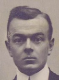 huw. 1918 Marijtje (Marie) Kaagman (1898-1973)huw. 1918 Marijtje (Marie) Kaagman (1898-1973)huw. 1918 Marijtje (Marie) Kaagman (1898-1973)huw. 1918 Marijtje (Marie) Kaagman (1898-1973)huw. 1918 Marijtje (Marie) Kaagman (1898-1973)huw. 1918 Marijtje (Marie) Kaagman (1898-1973)huw. 1918 Marijtje (Marie) Kaagman (1898-1973)huw. 1918 Marijtje (Marie) Kaagman (1898-1973)huw. 1918 Marijtje (Marie) Kaagman (1898-1973)huw. 1918 Marijtje (Marie) Kaagman (1898-1973)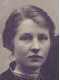 VIII. Jacobus Volquinus (Jaap) Houtenbos (1919-1990)VIII. Jacobus Volquinus (Jaap) Houtenbos (1919-1990)VIII. Jacobus Volquinus (Jaap) Houtenbos (1919-1990)VIII. Jacobus Volquinus (Jaap) Houtenbos (1919-1990)VIII. Jacobus Volquinus (Jaap) Houtenbos (1919-1990)VIII. Jacobus Volquinus (Jaap) Houtenbos (1919-1990)VIII. Jacobus Volquinus (Jaap) Houtenbos (1919-1990)VIII. Jacobus Volquinus (Jaap) Houtenbos (1919-1990)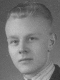 VIII. Jacobus Volquinus (Jaap) Houtenbos (1919-1990)VIII. Jacobus Volquinus (Jaap) Houtenbos (1919-1990)VIII. Jacobus Volquinus (Jaap) Houtenbos (1919-1990)VIII. Jacobus Volquinus (Jaap) Houtenbos (1919-1990)VIII. Jacobus Volquinus (Jaap) Houtenbos (1919-1990)VIII. Jacobus Volquinus (Jaap) Houtenbos (1919-1990)VIII. Jacobus Volquinus (Jaap) Houtenbos (1919-1990)VIII. Jacobus Volquinus (Jaap) Houtenbos (1919-1990)huw. 1942 Anna Catharina (Annie) Schaap (1917-2018)huw. 1942 Anna Catharina (Annie) Schaap (1917-2018)huw. 1942 Anna Catharina (Annie) Schaap (1917-2018)huw. 1942 Anna Catharina (Annie) Schaap (1917-2018)huw. 1942 Anna Catharina (Annie) Schaap (1917-2018)huw. 1942 Anna Catharina (Annie) Schaap (1917-2018)huw. 1942 Anna Catharina (Annie) Schaap (1917-2018)huw. 1942 Anna Catharina (Annie) Schaap (1917-2018)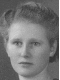 huw. 1942 Anna Catharina (Annie) Schaap (1917-2018)huw. 1942 Anna Catharina (Annie) Schaap (1917-2018)huw. 1942 Anna Catharina (Annie) Schaap (1917-2018)huw. 1942 Anna Catharina (Annie) Schaap (1917-2018)huw. 1942 Anna Catharina (Annie) Schaap (1917-2018)huw. 1942 Anna Catharina (Annie) Schaap (1917-2018)huw. 1942 Anna Catharina (Annie) Schaap (1917-2018)huw. 1942 Anna Catharina (Annie) Schaap (1917-2018)IX. Petrus Adrianus Gerardus Maria (Christiaan) Houtenbos (1945-)IX. Petrus Adrianus Gerardus Maria (Christiaan) Houtenbos (1945-)IX. Petrus Adrianus Gerardus Maria (Christiaan) Houtenbos (1945-)IX. Petrus Adrianus Gerardus Maria (Christiaan) Houtenbos (1945-)IX. Petrus Adrianus Gerardus Maria (Christiaan) Houtenbos (1945-)IX. Petrus Adrianus Gerardus Maria (Christiaan) Houtenbos (1945-)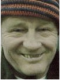 IX. Petrus Adrianus Gerardus Maria (Christiaan) Houtenbos (1945-)IX. Petrus Adrianus Gerardus Maria (Christiaan) Houtenbos (1945-)IX. Petrus Adrianus Gerardus Maria (Christiaan) Houtenbos (1945-)IX. Petrus Adrianus Gerardus Maria (Christiaan) Houtenbos (1945-)IX. Petrus Adrianus Gerardus Maria (Christiaan) Houtenbos (1945-)IX. Petrus Adrianus Gerardus Maria (Christiaan) Houtenbos (1945-)huw. 1968 Marianne Ketelaar (1946-)huw. 1968 Marianne Ketelaar (1946-)huw. 1968 Marianne Ketelaar (1946-)huw. 1968 Marianne Ketelaar (1946-)huw. 1968 Marianne Ketelaar (1946-)huw. 1968 Marianne Ketelaar (1946-)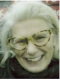 huw. 1968 Marianne Ketelaar (1946-)huw. 1968 Marianne Ketelaar (1946-)huw. 1968 Marianne Ketelaar (1946-)huw. 1968 Marianne Ketelaar (1946-)huw. 1968 Marianne Ketelaar (1946-)huw. 1968 Marianne Ketelaar (1946-)X. Pieter Jan Houtenbos (1978-)X. Pieter Jan Houtenbos (1978-)X. Pieter Jan Houtenbos (1978-)X. Pieter Jan Houtenbos (1978-)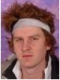 X. Pieter Jan Houtenbos (1978-)X. Pieter Jan Houtenbos (1978-)X. Pieter Jan Houtenbos (1978-)X. Pieter Jan Houtenbos (1978-)X. Henk Houtenbos (1981-)X. Henk Houtenbos (1981-)X. Henk Houtenbos (1981-)X. Henk Houtenbos (1981-)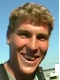 X. Henk Houtenbos (1981-)X. Henk Houtenbos (1981-)X. Henk Houtenbos (1981-)X. Henk Houtenbos (1981-)rel. Callaway Brooks McCann (1989-)rel. Callaway Brooks McCann (1989-)rel. Callaway Brooks McCann (1989-)rel. Callaway Brooks McCann (1989-)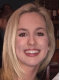 rel. Callaway Brooks McCann (1989-)rel. Callaway Brooks McCann (1989-)rel. Callaway Brooks McCann (1989-)rel. Callaway Brooks McCann (1989-)XI. Nola West Houtenbos (2019-)XI. Nola West Houtenbos (2019-)XI. Nola West Houtenbos (2019-)XI. Nola West Houtenbos (2019-)IX. Adrianus Petrus Emmanuël Maria (Adriaan) Houtenbos (1947-)IX. Adrianus Petrus Emmanuël Maria (Adriaan) Houtenbos (1947-)IX. Adrianus Petrus Emmanuël Maria (Adriaan) Houtenbos (1947-)IX. Adrianus Petrus Emmanuël Maria (Adriaan) Houtenbos (1947-)IX. Adrianus Petrus Emmanuël Maria (Adriaan) Houtenbos (1947-)IX. Adrianus Petrus Emmanuël Maria (Adriaan) Houtenbos (1947-)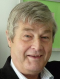 IX. Adrianus Petrus Emmanuël Maria (Adriaan) Houtenbos (1947-)IX. Adrianus Petrus Emmanuël Maria (Adriaan) Houtenbos (1947-)IX. Adrianus Petrus Emmanuël Maria (Adriaan) Houtenbos (1947-)IX. Adrianus Petrus Emmanuël Maria (Adriaan) Houtenbos (1947-)IX. Adrianus Petrus Emmanuël Maria (Adriaan) Houtenbos (1947-)IX. Adrianus Petrus Emmanuël Maria (Adriaan) Houtenbos (1947-)huw. 1973 Kia van den Bos (1949-)huw. 1973 Kia van den Bos (1949-)huw. 1973 Kia van den Bos (1949-)huw. 1973 Kia van den Bos (1949-)huw. 1973 Kia van den Bos (1949-)huw. 1973 Kia van den Bos (1949-)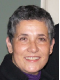 huw. 1973 Kia van den Bos (1949-)huw. 1973 Kia van den Bos (1949-)huw. 1973 Kia van den Bos (1949-)huw. 1973 Kia van den Bos (1949-)huw. 1973 Kia van den Bos (1949-)huw. 1973 Kia van den Bos (1949-)X. Maura Houtenbos (1977-)X. Maura Houtenbos (1977-)X. Maura Houtenbos (1977-)X. Maura Houtenbos (1977-)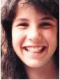 X. Maura Houtenbos (1977-)X. Maura Houtenbos (1977-)X. Maura Houtenbos (1977-)X. Maura Houtenbos (1977-)huw. 2016 Caspar van Strijp (1978-)huw. 2016 Caspar van Strijp (1978-)huw. 2016 Caspar van Strijp (1978-)huw. 2016 Caspar van Strijp (1978-)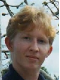 huw. 2016 Caspar van Strijp (1978-)huw. 2016 Caspar van Strijp (1978-)huw. 2016 Caspar van Strijp (1978-)huw. 2016 Caspar van Strijp (1978-)XI. Lexa Miri van Strijp (2010-)XI. Lexa Miri van Strijp (2010-)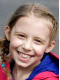 XI. Lexa Miri van Strijp (2010-)XI. Lexa Miri van Strijp (2010-)XI. Olle Yanu van Strijp (2013-)XI. Olle Yanu van Strijp (2013-)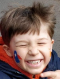 XI. Olle Yanu van Strijp (2013-)XI. Olle Yanu van Strijp (2013-)X. Bram Houtenbos (1984-)X. Bram Houtenbos (1984-)X. Bram Houtenbos (1984-)X. Bram Houtenbos (1984-)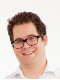 X. Bram Houtenbos (1984-)X. Bram Houtenbos (1984-)X. Bram Houtenbos (1984-)X. Bram Houtenbos (1984-)huw. 2013 Amy Louise Crouch (1985-)huw. 2013 Amy Louise Crouch (1985-)huw. 2013 Amy Louise Crouch (1985-)huw. 2013 Amy Louise Crouch (1985-)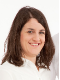 huw. 2013 Amy Louise Crouch (1985-)huw. 2013 Amy Louise Crouch (1985-)huw. 2013 Amy Louise Crouch (1985-)huw. 2013 Amy Louise Crouch (1985-)XI. Rosemary Willemina Houtenbos (2015-)XI. Rosemary Willemina Houtenbos (2015-)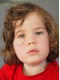 XI. Rosemary Willemina Houtenbos (2015-)XI. Rosemary Willemina Houtenbos (2015-)XI. Mathilde Jet Houtenbos (2019-)XI. Mathilde Jet Houtenbos (2019-)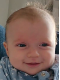 XI. Mathilde Jet Houtenbos (2019-)XI. Mathilde Jet Houtenbos (2019-)IX. Gerardus Jacobus Maria (Gerard) Houtenbos (1949-)IX. Gerardus Jacobus Maria (Gerard) Houtenbos (1949-)IX. Gerardus Jacobus Maria (Gerard) Houtenbos (1949-)IX. Gerardus Jacobus Maria (Gerard) Houtenbos (1949-)IX. Gerardus Jacobus Maria (Gerard) Houtenbos (1949-)IX. Gerardus Jacobus Maria (Gerard) Houtenbos (1949-)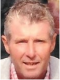 IX. Gerardus Jacobus Maria (Gerard) Houtenbos (1949-)IX. Gerardus Jacobus Maria (Gerard) Houtenbos (1949-)IX. Gerardus Jacobus Maria (Gerard) Houtenbos (1949-)IX. Gerardus Jacobus Maria (Gerard) Houtenbos (1949-)IX. Gerardus Jacobus Maria (Gerard) Houtenbos (1949-)IX. Gerardus Jacobus Maria (Gerard) Houtenbos (1949-)huw. 1972 Elisabeth Catharina Maria (Els) Bakker (1949-)huw. 1972 Elisabeth Catharina Maria (Els) Bakker (1949-)huw. 1972 Elisabeth Catharina Maria (Els) Bakker (1949-)huw. 1972 Elisabeth Catharina Maria (Els) Bakker (1949-)huw. 1972 Elisabeth Catharina Maria (Els) Bakker (1949-)huw. 1972 Elisabeth Catharina Maria (Els) Bakker (1949-)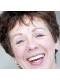 huw. 1972 Elisabeth Catharina Maria (Els) Bakker (1949-)huw. 1972 Elisabeth Catharina Maria (Els) Bakker (1949-)huw. 1972 Elisabeth Catharina Maria (Els) Bakker (1949-)huw. 1972 Elisabeth Catharina Maria (Els) Bakker (1949-)huw. 1972 Elisabeth Catharina Maria (Els) Bakker (1949-)huw. 1972 Elisabeth Catharina Maria (Els) Bakker (1949-)X. Otto Houtenbos (1975-)X. Otto Houtenbos (1975-)X. Otto Houtenbos (1975-)X. Otto Houtenbos (1975-)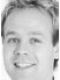 X. Otto Houtenbos (1975-)X. Otto Houtenbos (1975-)X. Otto Houtenbos (1975-)X. Otto Houtenbos (1975-)rel. Natasja van den Bergrel. Natasja van den Bergrel. Natasja van den Bergrel. Natasja van den Berg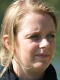 rel. Natasja van den Bergrel. Natasja van den Bergrel. Natasja van den Bergrel. Natasja van den BergXI. Mikki Houtenbos (2006-)XI. Mikki Houtenbos (2006-)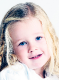 XI. Mikki Houtenbos (2006-)XI. Mikki Houtenbos (2006-)huw. 2019 Kim Molhoek (1981-)huw. 2019 Kim Molhoek (1981-)huw. 2019 Kim Molhoek (1981-)huw. 2019 Kim Molhoek (1981-)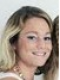 huw. 2019 Kim Molhoek (1981-)huw. 2019 Kim Molhoek (1981-)huw. 2019 Kim Molhoek (1981-)huw. 2019 Kim Molhoek (1981-)XI. Jip Houtenbos (2012-)XI. Jip Houtenbos (2012-)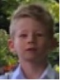 XI. Jip Houtenbos (2012-)XI. Jip Houtenbos (2012-)X. Judith Houtenbos (1977-)X. Judith Houtenbos (1977-)X. Judith Houtenbos (1977-)X. Judith Houtenbos (1977-)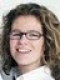 X. Judith Houtenbos (1977-)X. Judith Houtenbos (1977-)X. Judith Houtenbos (1977-)X. Judith Houtenbos (1977-)rel. Jeroen Narain (1976-)rel. Jeroen Narain (1976-)rel. Jeroen Narain (1976-)rel. Jeroen Narain (1976-)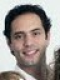 rel. Jeroen Narain (1976-)rel. Jeroen Narain (1976-)rel. Jeroen Narain (1976-)rel. Jeroen Narain (1976-)XI. Pien Narain (2008-)XI. Pien Narain (2008-)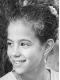 XI. Pien Narain (2008-)XI. Pien Narain (2008-)XI. Cato Narain (2011-)XI. Cato Narain (2011-)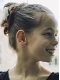 XI. Cato Narain (2011-)XI. Cato Narain (2011-)IX. Jacobus Gerardus Maria (Sjaak) Houtenbos (1950-1993)IX. Jacobus Gerardus Maria (Sjaak) Houtenbos (1950-1993)IX. Jacobus Gerardus Maria (Sjaak) Houtenbos (1950-1993)IX. Jacobus Gerardus Maria (Sjaak) Houtenbos (1950-1993)IX. Jacobus Gerardus Maria (Sjaak) Houtenbos (1950-1993)IX. Jacobus Gerardus Maria (Sjaak) Houtenbos (1950-1993)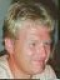 IX. Jacobus Gerardus Maria (Sjaak) Houtenbos (1950-1993)IX. Jacobus Gerardus Maria (Sjaak) Houtenbos (1950-1993)IX. Jacobus Gerardus Maria (Sjaak) Houtenbos (1950-1993)IX. Jacobus Gerardus Maria (Sjaak) Houtenbos (1950-1993)IX. Jacobus Gerardus Maria (Sjaak) Houtenbos (1950-1993)IX. Jacobus Gerardus Maria (Sjaak) Houtenbos (1950-1993)huw. 1971 Cornelia Maria Adriana (Corry) Jansen (1951-2014)huw. 1971 Cornelia Maria Adriana (Corry) Jansen (1951-2014)huw. 1971 Cornelia Maria Adriana (Corry) Jansen (1951-2014)huw. 1971 Cornelia Maria Adriana (Corry) Jansen (1951-2014)huw. 1971 Cornelia Maria Adriana (Corry) Jansen (1951-2014)huw. 1971 Cornelia Maria Adriana (Corry) Jansen (1951-2014)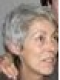 huw. 1971 Cornelia Maria Adriana (Corry) Jansen (1951-2014)huw. 1971 Cornelia Maria Adriana (Corry) Jansen (1951-2014)huw. 1971 Cornelia Maria Adriana (Corry) Jansen (1951-2014)huw. 1971 Cornelia Maria Adriana (Corry) Jansen (1951-2014)huw. 1971 Cornelia Maria Adriana (Corry) Jansen (1951-2014)huw. 1971 Cornelia Maria Adriana (Corry) Jansen (1951-2014)X. Kim Houtenbos (1973-X. Kim Houtenbos (1973-X. Kim Houtenbos (1973-X. Kim Houtenbos (1973-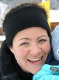 X. Kim Houtenbos (1973-X. Kim Houtenbos (1973-X. Kim Houtenbos (1973-X. Kim Houtenbos (1973-rel. Axel Korff (1972-)rel. Axel Korff (1972-)rel. Axel Korff (1972-)rel. Axel Korff (1972-)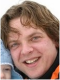 rel. Axel Korff (1972-)rel. Axel Korff (1972-)rel. Axel Korff (1972-)rel. Axel Korff (1972-)XI. Sep Korff (2006-)XI. Sep Korff (2006-)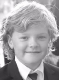 XI. Sep Korff (2006-)XI. Sep Korff (2006-)X. Laura Houtenbos (1977-)X. Laura Houtenbos (1977-)X. Laura Houtenbos (1977-)X. Laura Houtenbos (1977-)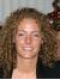 X. Laura Houtenbos (1977-)X. Laura Houtenbos (1977-)X. Laura Houtenbos (1977-)X. Laura Houtenbos (1977-)huw. Jurgen Dekker (1972-)huw. Jurgen Dekker (1972-)huw. Jurgen Dekker (1972-)huw. Jurgen Dekker (1972-)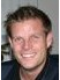 huw. Jurgen Dekker (1972-)huw. Jurgen Dekker (1972-)huw. Jurgen Dekker (1972-)huw. Jurgen Dekker (1972-)XI. Fay Dekker (2007-)XI. Fay Dekker (2007-)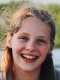 XI. Fay Dekker (2007-)XI. Fay Dekker (2007-)XI. Liv Dekker (2011-)XI. Liv Dekker (2011-)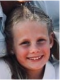 XI. Liv Dekker (2011-)XI. Liv Dekker (2011-)IX. Catharina Maria Anna (Tineke) Houtenbos (1951-)IX. Catharina Maria Anna (Tineke) Houtenbos (1951-)IX. Catharina Maria Anna (Tineke) Houtenbos (1951-)IX. Catharina Maria Anna (Tineke) Houtenbos (1951-)IX. Catharina Maria Anna (Tineke) Houtenbos (1951-)IX. Catharina Maria Anna (Tineke) Houtenbos (1951-)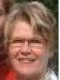 IX. Catharina Maria Anna (Tineke) Houtenbos (1951-)IX. Catharina Maria Anna (Tineke) Houtenbos (1951-)IX. Catharina Maria Anna (Tineke) Houtenbos (1951-)IX. Catharina Maria Anna (Tineke) Houtenbos (1951-)IX. Catharina Maria Anna (Tineke) Houtenbos (1951-)IX. Catharina Maria Anna (Tineke) Houtenbos (1951-)huw. 1976 Laurentius Godefridus (Louis) van Galen (1948-2021)huw. 1976 Laurentius Godefridus (Louis) van Galen (1948-2021)huw. 1976 Laurentius Godefridus (Louis) van Galen (1948-2021)huw. 1976 Laurentius Godefridus (Louis) van Galen (1948-2021)huw. 1976 Laurentius Godefridus (Louis) van Galen (1948-2021)huw. 1976 Laurentius Godefridus (Louis) van Galen (1948-2021)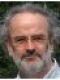 huw. 1976 Laurentius Godefridus (Louis) van Galen (1948-2021)huw. 1976 Laurentius Godefridus (Louis) van Galen (1948-2021)huw. 1976 Laurentius Godefridus (Louis) van Galen (1948-2021)huw. 1976 Laurentius Godefridus (Louis) van Galen (1948-2021)huw. 1976 Laurentius Godefridus (Louis) van Galen (1948-2021)huw. 1976 Laurentius Godefridus (Louis) van Galen (1948-2021)X. Bianca van Galen (1980-)X. Bianca van Galen (1980-)X. Bianca van Galen (1980-)X. Bianca van Galen (1980-)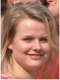 X. Bianca van Galen (1980-)X. Bianca van Galen (1980-)X. Bianca van Galen (1980-)X. Bianca van Galen (1980-)rel. Carlos Alberto Ruiz Sanchez (1978-)rel. Carlos Alberto Ruiz Sanchez (1978-)rel. Carlos Alberto Ruiz Sanchez (1978-)rel. Carlos Alberto Ruiz Sanchez (1978-)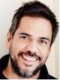 rel. Carlos Alberto Ruiz Sanchez (1978-)rel. Carlos Alberto Ruiz Sanchez (1978-)rel. Carlos Alberto Ruiz Sanchez (1978-)rel. Carlos Alberto Ruiz Sanchez (1978-)XI. Sybil Isabella Rose Ruiz (2020-)XI. Sybil Isabella Rose Ruiz (2020-)XI. Sybil Isabella Rose Ruiz (2020-)XI. Sybil Isabella Rose Ruiz (2020-)XI. Sybil Isabella Rose Ruiz (2020-)XI. Sybil Isabella Rose Ruiz (2020-)X. Boye-Louis (Boye) van Galen (1983-)X. Boye-Louis (Boye) van Galen (1983-)X. Boye-Louis (Boye) van Galen (1983-)X. Boye-Louis (Boye) van Galen (1983-)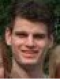 X. Boye-Louis (Boye) van Galen (1983-)X. Boye-Louis (Boye) van Galen (1983-)X. Boye-Louis (Boye) van Galen (1983-)X. Boye-Louis (Boye) van Galen (1983-)rel. Marijtje Noordeloos (1982-)rel. Marijtje Noordeloos (1982-)rel. Marijtje Noordeloos (1982-)rel. Marijtje Noordeloos (1982-)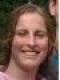 rel. Marijtje Noordeloos (1982-)rel. Marijtje Noordeloos (1982-)rel. Marijtje Noordeloos (1982-)rel. Marijtje Noordeloos (1982-)XI. Boris van Galen (2011-)XI. Boris van Galen (2011-)XI. Boris van Galen (2011-)XI. Boris van Galen (2011-)XI. Boris van Galen (2011-)XI. Boris van Galen (2011-)XI. Doutzen van Galen (2013-)XI. Doutzen van Galen (2013-)XI. Doutzen van Galen (2013-)XI. Doutzen van Galen (2013-)XI. Doutzen van Galen (2013-)XI. Doutzen van Galen (2013-)XI. Doortje Anne Marijtje van Galen (2016-)XI. Doortje Anne Marijtje van Galen (2016-)XI. Doortje Anne Marijtje van Galen (2016-)XI. Doortje Anne Marijtje van Galen (2016-)XI. Doortje Anne Marijtje van Galen (2016-)XI. Doortje Anne Marijtje van Galen (2016-)rel. Roxanne van Diepen (-)rel. Roxanne van Diepen (-)rel. Roxanne van Diepen (-)rel. Roxanne van Diepen (-)rel. Roxanne van Diepen (-)rel. Roxanne van Diepen (-)rel. Roxanne van Diepen (-)rel. Roxanne van Diepen (-)rel. Roxanne van Diepen (-)rel. Roxanne van Diepen (-)XI. Jax van GalenXI. Jax van GalenXI. Jax van GalenXI. Jax van GalenXI. Jax van GalenXI. Jax van GalenX. Jan Jaap van Galen (1985-)X. Jan Jaap van Galen (1985-)X. Jan Jaap van Galen (1985-)X. Jan Jaap van Galen (1985-)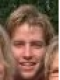 X. Jan Jaap van Galen (1985-)X. Jan Jaap van Galen (1985-)X. Jan Jaap van Galen (1985-)X. Jan Jaap van Galen (1985-)IX. Josef Volquinus Simon Maria (Jos) Houtenbos (1953-)IX. Josef Volquinus Simon Maria (Jos) Houtenbos (1953-)IX. Josef Volquinus Simon Maria (Jos) Houtenbos (1953-)IX. Josef Volquinus Simon Maria (Jos) Houtenbos (1953-)IX. Josef Volquinus Simon Maria (Jos) Houtenbos (1953-)IX. Josef Volquinus Simon Maria (Jos) Houtenbos (1953-)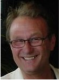 IX. Josef Volquinus Simon Maria (Jos) Houtenbos (1953-)IX. Josef Volquinus Simon Maria (Jos) Houtenbos (1953-)IX. Josef Volquinus Simon Maria (Jos) Houtenbos (1953-)IX. Josef Volquinus Simon Maria (Jos) Houtenbos (1953-)IX. Josef Volquinus Simon Maria (Jos) Houtenbos (1953-)IX. Josef Volquinus Simon Maria (Jos) Houtenbos (1953-)rel. Melissa de Vreede (1953-)rel. Melissa de Vreede (1953-)rel. Melissa de Vreede (1953-)rel. Melissa de Vreede (1953-)rel. Melissa de Vreede (1953-)rel. Melissa de Vreede (1953-)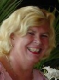 rel. Melissa de Vreede (1953-)rel. Melissa de Vreede (1953-)rel. Melissa de Vreede (1953-)rel. Melissa de Vreede (1953-)rel. Melissa de Vreede (1953-)rel. Melissa de Vreede (1953-)IX. Robertus Bonifacius Gerardus Maria (Rob) Houtenbos (1954-)IX. Robertus Bonifacius Gerardus Maria (Rob) Houtenbos (1954-)IX. Robertus Bonifacius Gerardus Maria (Rob) Houtenbos (1954-)IX. Robertus Bonifacius Gerardus Maria (Rob) Houtenbos (1954-)IX. Robertus Bonifacius Gerardus Maria (Rob) Houtenbos (1954-)IX. Robertus Bonifacius Gerardus Maria (Rob) Houtenbos (1954-)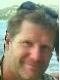 IX. Robertus Bonifacius Gerardus Maria (Rob) Houtenbos (1954-)IX. Robertus Bonifacius Gerardus Maria (Rob) Houtenbos (1954-)IX. Robertus Bonifacius Gerardus Maria (Rob) Houtenbos (1954-)IX. Robertus Bonifacius Gerardus Maria (Rob) Houtenbos (1954-)IX. Robertus Bonifacius Gerardus Maria (Rob) Houtenbos (1954-)IX. Robertus Bonifacius Gerardus Maria (Rob) Houtenbos (1954-)huw. Susan Breindel (1958-)huw. Susan Breindel (1958-)huw. Susan Breindel (1958-)huw. Susan Breindel (1958-)huw. Susan Breindel (1958-)huw. Susan Breindel (1958-)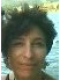 huw. Susan Breindel (1958-)huw. Susan Breindel (1958-)huw. Susan Breindel (1958-)huw. Susan Breindel (1958-)huw. Susan Breindel (1958-)huw. Susan Breindel (1958-)IX. Maria Anna Catherina (Marijke) Houtenbos (1955-)IX. Maria Anna Catherina (Marijke) Houtenbos (1955-)IX. Maria Anna Catherina (Marijke) Houtenbos (1955-)IX. Maria Anna Catherina (Marijke) Houtenbos (1955-)IX. Maria Anna Catherina (Marijke) Houtenbos (1955-)IX. Maria Anna Catherina (Marijke) Houtenbos (1955-)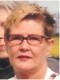 IX. Maria Anna Catherina (Marijke) Houtenbos (1955-)IX. Maria Anna Catherina (Marijke) Houtenbos (1955-)IX. Maria Anna Catherina (Marijke) Houtenbos (1955-)IX. Maria Anna Catherina (Marijke) Houtenbos (1955-)IX. Maria Anna Catherina (Marijke) Houtenbos (1955-)IX. Maria Anna Catherina (Marijke) Houtenbos (1955-)rel. Robert Nunemete (1955-)rel. Robert Nunemete (1955-)rel. Robert Nunemete (1955-)rel. Robert Nunemete (1955-)rel. Robert Nunemete (1955-)rel. Robert Nunemete (1955-)rel. Robert Nunemete (1955-)rel. Robert Nunemete (1955-)rel. Robert Nunemete (1955-)rel. Robert Nunemete (1955-)rel. Robert Nunemete (1955-)rel. Robert Nunemete (1955-)rel. Robert Nunemete (1955-)rel. Robert Nunemete (1955-)X. Kay Nunemete (1986-)X. Kay Nunemete (1986-)X. Kay Nunemete (1986-)X. Kay Nunemete (1986-)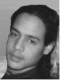 X. Kay Nunemete (1986-)X. Kay Nunemete (1986-)X. Kay Nunemete (1986-)X. Kay Nunemete (1986-)rel. 2014 Eelco Marten Jellema (1954-)rel. 2014 Eelco Marten Jellema (1954-)rel. 2014 Eelco Marten Jellema (1954-)rel. 2014 Eelco Marten Jellema (1954-)rel. 2014 Eelco Marten Jellema (1954-)rel. 2014 Eelco Marten Jellema (1954-)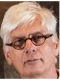 rel. 2014 Eelco Marten Jellema (1954-)rel. 2014 Eelco Marten Jellema (1954-)rel. 2014 Eelco Marten Jellema (1954-)rel. 2014 Eelco Marten Jellema (1954-)rel. 2014 Eelco Marten Jellema (1954-)rel. 2014 Eelco Marten Jellema (1954-)IX. Anna Petronella Maria (Angela) Houtenbos (1957-)IX. Anna Petronella Maria (Angela) Houtenbos (1957-)IX. Anna Petronella Maria (Angela) Houtenbos (1957-)IX. Anna Petronella Maria (Angela) Houtenbos (1957-)IX. Anna Petronella Maria (Angela) Houtenbos (1957-)IX. Anna Petronella Maria (Angela) Houtenbos (1957-)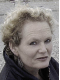 IX. Anna Petronella Maria (Angela) Houtenbos (1957-)IX. Anna Petronella Maria (Angela) Houtenbos (1957-)IX. Anna Petronella Maria (Angela) Houtenbos (1957-)IX. Anna Petronella Maria (Angela) Houtenbos (1957-)IX. Anna Petronella Maria (Angela) Houtenbos (1957-)IX. Anna Petronella Maria (Angela) Houtenbos (1957-)IX. Petronella Johanna Bernadette Maria (Elly) Houtenbos (1958-)IX. Petronella Johanna Bernadette Maria (Elly) Houtenbos (1958-)IX. Petronella Johanna Bernadette Maria (Elly) Houtenbos (1958-)IX. Petronella Johanna Bernadette Maria (Elly) Houtenbos (1958-)IX. Petronella Johanna Bernadette Maria (Elly) Houtenbos (1958-)IX. Petronella Johanna Bernadette Maria (Elly) Houtenbos (1958-)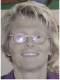 IX. Petronella Johanna Bernadette Maria (Elly) Houtenbos (1958-)IX. Petronella Johanna Bernadette Maria (Elly) Houtenbos (1958-)IX. Petronella Johanna Bernadette Maria (Elly) Houtenbos (1958-)IX. Petronella Johanna Bernadette Maria (Elly) Houtenbos (1958-)IX. Petronella Johanna Bernadette Maria (Elly) Houtenbos (1958-)IX. Petronella Johanna Bernadette Maria (Elly) Houtenbos (1958-)huw. 1990 Max van Ewijk (1955-)huw. 1990 Max van Ewijk (1955-)huw. 1990 Max van Ewijk (1955-)huw. 1990 Max van Ewijk (1955-)huw. 1990 Max van Ewijk (1955-)huw. 1990 Max van Ewijk (1955-)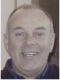 huw. 1990 Max van Ewijk (1955-)huw. 1990 Max van Ewijk (1955-)huw. 1990 Max van Ewijk (1955-)huw. 1990 Max van Ewijk (1955-)huw. 1990 Max van Ewijk (1955-)huw. 1990 Max van Ewijk (1955-)X. Bas van Ewijk (1993-)X. Bas van Ewijk (1993-)X. Bas van Ewijk (1993-)X. Bas van Ewijk (1993-)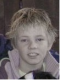 X. Bas van Ewijk (1993-)X. Bas van Ewijk (1993-)X. Bas van Ewijk (1993-)X. Bas van Ewijk (1993-)X. Anna van Ewijk (1994-)X. Anna van Ewijk (1994-)X. Anna van Ewijk (1994-)X. Anna van Ewijk (1994-)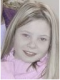 X. Anna van Ewijk (1994-)X. Anna van Ewijk (1994-)X. Anna van Ewijk (1994-)X. Anna van Ewijk (1994-)X. Eva van Ewijk (1997-)X. Eva van Ewijk (1997-)X. Eva van Ewijk (1997-)X. Eva van Ewijk (1997-)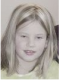 X. Eva van Ewijk (1997-)X. Eva van Ewijk (1997-)X. Eva van Ewijk (1997-)X. Eva van Ewijk (1997-)IX. Theodorus Cornelis Martinus Maria (Dick) Houtenbos (1959-)IX. Theodorus Cornelis Martinus Maria (Dick) Houtenbos (1959-)IX. Theodorus Cornelis Martinus Maria (Dick) Houtenbos (1959-)IX. Theodorus Cornelis Martinus Maria (Dick) Houtenbos (1959-)IX. Theodorus Cornelis Martinus Maria (Dick) Houtenbos (1959-)IX. Theodorus Cornelis Martinus Maria (Dick) Houtenbos (1959-)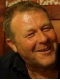 IX. Theodorus Cornelis Martinus Maria (Dick) Houtenbos (1959-)IX. Theodorus Cornelis Martinus Maria (Dick) Houtenbos (1959-)IX. Theodorus Cornelis Martinus Maria (Dick) Houtenbos (1959-)IX. Theodorus Cornelis Martinus Maria (Dick) Houtenbos (1959-)IX. Theodorus Cornelis Martinus Maria (Dick) Houtenbos (1959-)IX. Theodorus Cornelis Martinus Maria (Dick) Houtenbos (1959-)huw. Deborah Leonore (Debbie) Snijders (1956-)huw. Deborah Leonore (Debbie) Snijders (1956-)huw. Deborah Leonore (Debbie) Snijders (1956-)huw. Deborah Leonore (Debbie) Snijders (1956-)huw. Deborah Leonore (Debbie) Snijders (1956-)huw. Deborah Leonore (Debbie) Snijders (1956-)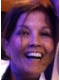 huw. Deborah Leonore (Debbie) Snijders (1956-)huw. Deborah Leonore (Debbie) Snijders (1956-)huw. Deborah Leonore (Debbie) Snijders (1956-)huw. Deborah Leonore (Debbie) Snijders (1956-)huw. Deborah Leonore (Debbie) Snijders (1956-)huw. Deborah Leonore (Debbie) Snijders (1956-)X. Bo Houtenbos (1989-)X. Bo Houtenbos (1989-)X. Bo Houtenbos (1989-)X. Bo Houtenbos (1989-)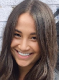 X. Bo Houtenbos (1989-)X. Bo Houtenbos (1989-)X. Bo Houtenbos (1989-)X. Bo Houtenbos (1989-)huw. 2019 Luke Fittonhuw. 2019 Luke Fittonhuw. 2019 Luke Fittonhuw. 2019 Luke Fitton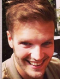 huw. 2019 Luke Fittonhuw. 2019 Luke Fittonhuw. 2019 Luke Fittonhuw. 2019 Luke FittonIX. Johanna Adriana Maria (Jolanda) Houtenbos (1960-)IX. Johanna Adriana Maria (Jolanda) Houtenbos (1960-)IX. Johanna Adriana Maria (Jolanda) Houtenbos (1960-)IX. Johanna Adriana Maria (Jolanda) Houtenbos (1960-)IX. Johanna Adriana Maria (Jolanda) Houtenbos (1960-)IX. Johanna Adriana Maria (Jolanda) Houtenbos (1960-)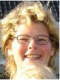 IX. Johanna Adriana Maria (Jolanda) Houtenbos (1960-)IX. Johanna Adriana Maria (Jolanda) Houtenbos (1960-)IX. Johanna Adriana Maria (Jolanda) Houtenbos (1960-)IX. Johanna Adriana Maria (Jolanda) Houtenbos (1960-)IX. Johanna Adriana Maria (Jolanda) Houtenbos (1960-)IX. Johanna Adriana Maria (Jolanda) Houtenbos (1960-)huw. 1994 Rinse Asma (1956-)huw. 1994 Rinse Asma (1956-)huw. 1994 Rinse Asma (1956-)huw. 1994 Rinse Asma (1956-)huw. 1994 Rinse Asma (1956-)huw. 1994 Rinse Asma (1956-)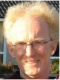 huw. 1994 Rinse Asma (1956-)huw. 1994 Rinse Asma (1956-)huw. 1994 Rinse Asma (1956-)huw. 1994 Rinse Asma (1956-)huw. 1994 Rinse Asma (1956-)huw. 1994 Rinse Asma (1956-)X. Tessa Anna Catharina (Tessa) Asma (1994-)X. Tessa Anna Catharina (Tessa) Asma (1994-)X. Tessa Anna Catharina (Tessa) Asma (1994-)X. Tessa Anna Catharina (Tessa) Asma (1994-)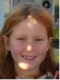 X. Tessa Anna Catharina (Tessa) Asma (1994-)X. Tessa Anna Catharina (Tessa) Asma (1994-)X. Tessa Anna Catharina (Tessa) Asma (1994-)X. Tessa Anna Catharina (Tessa) Asma (1994-)X. Renée Josephina Maria (Renée) Asma (1996-)X. Renée Josephina Maria (Renée) Asma (1996-)X. Renée Josephina Maria (Renée) Asma (1996-)X. Renée Josephina Maria (Renée) Asma (1996-)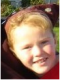 X. Renée Josephina Maria (Renée) Asma (1996-)X. Renée Josephina Maria (Renée) Asma (1996-)X. Renée Josephina Maria (Renée) Asma (1996-)X. Renée Josephina Maria (Renée) Asma (1996-)X. Robbert Hendrik Volquinus (Rob) Asma (1998-)X. Robbert Hendrik Volquinus (Rob) Asma (1998-)X. Robbert Hendrik Volquinus (Rob) Asma (1998-)X. Robbert Hendrik Volquinus (Rob) Asma (1998-)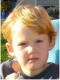 X. Robbert Hendrik Volquinus (Rob) Asma (1998-)X. Robbert Hendrik Volquinus (Rob) Asma (1998-)X. Robbert Hendrik Volquinus (Rob) Asma (1998-)X. Robbert Hendrik Volquinus (Rob) Asma (1998-)X. Alex Johanna Christina (Alex) Asma (2000-)X. Alex Johanna Christina (Alex) Asma (2000-)X. Alex Johanna Christina (Alex) Asma (2000-)X. Alex Johanna Christina (Alex) Asma (2000-)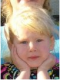 X. Alex Johanna Christina (Alex) Asma (2000-)X. Alex Johanna Christina (Alex) Asma (2000-)X. Alex Johanna Christina (Alex) Asma (2000-)X. Alex Johanna Christina (Alex) Asma (2000-)VIII. Afra Catharina (Afie) Houtenbos (1920-2003)VIII. Afra Catharina (Afie) Houtenbos (1920-2003)VIII. Afra Catharina (Afie) Houtenbos (1920-2003)VIII. Afra Catharina (Afie) Houtenbos (1920-2003)VIII. Afra Catharina (Afie) Houtenbos (1920-2003)VIII. Afra Catharina (Afie) Houtenbos (1920-2003)VIII. Afra Catharina (Afie) Houtenbos (1920-2003)VIII. Afra Catharina (Afie) Houtenbos (1920-2003)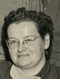 VIII. Afra Catharina (Afie) Houtenbos (1920-2003)VIII. Afra Catharina (Afie) Houtenbos (1920-2003)VIII. Afra Catharina (Afie) Houtenbos (1920-2003)VIII. Afra Catharina (Afie) Houtenbos (1920-2003)VIII. Afra Catharina (Afie) Houtenbos (1920-2003)VIII. Afra Catharina (Afie) Houtenbos (1920-2003)VIII. Afra Catharina (Afie) Houtenbos (1920-2003)VIII. Afra Catharina (Afie) Houtenbos (1920-2003)huw. 1943 Jacobus (Jaap) Koster (1917-2010)huw. 1943 Jacobus (Jaap) Koster (1917-2010)huw. 1943 Jacobus (Jaap) Koster (1917-2010)huw. 1943 Jacobus (Jaap) Koster (1917-2010)huw. 1943 Jacobus (Jaap) Koster (1917-2010)huw. 1943 Jacobus (Jaap) Koster (1917-2010)huw. 1943 Jacobus (Jaap) Koster (1917-2010)huw. 1943 Jacobus (Jaap) Koster (1917-2010)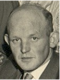 huw. 1943 Jacobus (Jaap) Koster (1917-2010)huw. 1943 Jacobus (Jaap) Koster (1917-2010)huw. 1943 Jacobus (Jaap) Koster (1917-2010)huw. 1943 Jacobus (Jaap) Koster (1917-2010)huw. 1943 Jacobus (Jaap) Koster (1917-2010)huw. 1943 Jacobus (Jaap) Koster (1917-2010)huw. 1943 Jacobus (Jaap) Koster (1917-2010)huw. 1943 Jacobus (Jaap) Koster (1917-2010)IX. Annemiek Koster (1944-)IX. Annemiek Koster (1944-)IX. Annemiek Koster (1944-)IX. Annemiek Koster (1944-)IX. Annemiek Koster (1944-)IX. Annemiek Koster (1944-)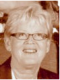 IX. Annemiek Koster (1944-)IX. Annemiek Koster (1944-)IX. Annemiek Koster (1944-)IX. Annemiek Koster (1944-)IX. Annemiek Koster (1944-)IX. Annemiek Koster (1944-)huw. Joop Stokman (1943-)huw. Joop Stokman (1943-)huw. Joop Stokman (1943-)huw. Joop Stokman (1943-)huw. Joop Stokman (1943-)huw. Joop Stokman (1943-)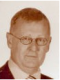 huw. Joop Stokman (1943-)huw. Joop Stokman (1943-)huw. Joop Stokman (1943-)huw. Joop Stokman (1943-)huw. Joop Stokman (1943-)huw. Joop Stokman (1943-)X. Jolanda Stokman (1969-)X. Jolanda Stokman (1969-)X. Jolanda Stokman (1969-)X. Jolanda Stokman (1969-)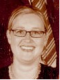 X. Jolanda Stokman (1969-)X. Jolanda Stokman (1969-)X. Jolanda Stokman (1969-)X. Jolanda Stokman (1969-)huw. Ard Botman (1970-)huw. Ard Botman (1970-)huw. Ard Botman (1970-)huw. Ard Botman (1970-)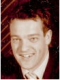 huw. Ard Botman (1970-)huw. Ard Botman (1970-)huw. Ard Botman (1970-)huw. Ard Botman (1970-)XI. Floris Botman (2000-)XI. Floris Botman (2000-)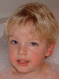 XI. Floris Botman (2000-)XI. Floris Botman (2000-)XI. Anna Botman (2004-)XI. Anna Botman (2004-)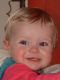 XI. Anna Botman (2004-)XI. Anna Botman (2004-)X. Ingrid Stokman (1970-)X. Ingrid Stokman (1970-)X. Ingrid Stokman (1970-)X. Ingrid Stokman (1970-)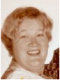 X. Ingrid Stokman (1970-)X. Ingrid Stokman (1970-)X. Ingrid Stokman (1970-)X. Ingrid Stokman (1970-)huw. Rob Gores (1968-)huw. Rob Gores (1968-)huw. Rob Gores (1968-)huw. Rob Gores (1968-)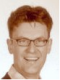 huw. Rob Gores (1968-)huw. Rob Gores (1968-)huw. Rob Gores (1968-)huw. Rob Gores (1968-)X. Robert Stokman (1971-)X. Robert Stokman (1971-)X. Robert Stokman (1971-)X. Robert Stokman (1971-)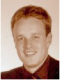 X. Robert Stokman (1971-)X. Robert Stokman (1971-)X. Robert Stokman (1971-)X. Robert Stokman (1971-)IX. Peter Koster (1945-2018)IX. Peter Koster (1945-2018)IX. Peter Koster (1945-2018)IX. Peter Koster (1945-2018)IX. Peter Koster (1945-2018)IX. Peter Koster (1945-2018)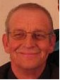 IX. Peter Koster (1945-2018)IX. Peter Koster (1945-2018)IX. Peter Koster (1945-2018)IX. Peter Koster (1945-2018)IX. Peter Koster (1945-2018)IX. Peter Koster (1945-2018)huw. Rina Baas (1947-)huw. Rina Baas (1947-)huw. Rina Baas (1947-)huw. Rina Baas (1947-)huw. Rina Baas (1947-)huw. Rina Baas (1947-)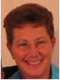 huw. Rina Baas (1947-)huw. Rina Baas (1947-)huw. Rina Baas (1947-)huw. Rina Baas (1947-)huw. Rina Baas (1947-)huw. Rina Baas (1947-)X. Jacco Koster (1973-)X. Jacco Koster (1973-)X. Jacco Koster (1973-)X. Jacco Koster (1973-)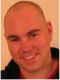 X. Jacco Koster (1973-)X. Jacco Koster (1973-)X. Jacco Koster (1973-)X. Jacco Koster (1973-)huw. Ingrid Wognum (1980-)huw. Ingrid Wognum (1980-)huw. Ingrid Wognum (1980-)huw. Ingrid Wognum (1980-)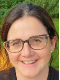 huw. Ingrid Wognum (1980-)huw. Ingrid Wognum (1980-)huw. Ingrid Wognum (1980-)huw. Ingrid Wognum (1980-)XI. Anna Koster (2009-)XI. Anna Koster (2009-)XI. Anna Koster (2009-)XI. Anna Koster (2009-)XI. Anna Koster (2009-)XI. Anna Koster (2009-)XI. Sophie Koster (2009-)XI. Sophie Koster (2009-)XI. Sophie Koster (2009-)XI. Sophie Koster (2009-)XI. Sophie Koster (2009-)XI. Sophie Koster (2009-)X. Saskia Koster (1981-)X. Saskia Koster (1981-)X. Saskia Koster (1981-)X. Saskia Koster (1981-)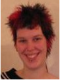 X. Saskia Koster (1981-)X. Saskia Koster (1981-)X. Saskia Koster (1981-)X. Saskia Koster (1981-)huw. Aarjen Bruijnhuw. Aarjen Bruijnhuw. Aarjen Bruijnhuw. Aarjen Bruijnhuw. Aarjen Bruijnhuw. Aarjen Bruijnhuw. Aarjen Bruijnhuw. Aarjen Bruijnhuw. Aarjen Bruijnhuw. Aarjen BruijnIX. Dick Koster (1947-)IX. Dick Koster (1947-)IX. Dick Koster (1947-)IX. Dick Koster (1947-)IX. Dick Koster (1947-)IX. Dick Koster (1947-)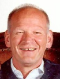 IX. Dick Koster (1947-)IX. Dick Koster (1947-)IX. Dick Koster (1947-)IX. Dick Koster (1947-)IX. Dick Koster (1947-)IX. Dick Koster (1947-)huw. Mariëtte Klaver (1959-)huw. Mariëtte Klaver (1959-)huw. Mariëtte Klaver (1959-)huw. Mariëtte Klaver (1959-)huw. Mariëtte Klaver (1959-)huw. Mariëtte Klaver (1959-)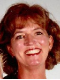 huw. Mariëtte Klaver (1959-)huw. Mariëtte Klaver (1959-)huw. Mariëtte Klaver (1959-)huw. Mariëtte Klaver (1959-)huw. Mariëtte Klaver (1959-)huw. Mariëtte Klaver (1959-)X. Marlotte Koster (1986-)X. Marlotte Koster (1986-)X. Marlotte Koster (1986-)X. Marlotte Koster (1986-)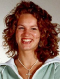 X. Marlotte Koster (1986-)X. Marlotte Koster (1986-)X. Marlotte Koster (1986-)X. Marlotte Koster (1986-)X. Jorn Koster (1991-)X. Jorn Koster (1991-)X. Jorn Koster (1991-)X. Jorn Koster (1991-)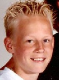 X. Jorn Koster (1991-)X. Jorn Koster (1991-)X. Jorn Koster (1991-)X. Jorn Koster (1991-)IX. Marian Koster (1948-)IX. Marian Koster (1948-)IX. Marian Koster (1948-)IX. Marian Koster (1948-)IX. Marian Koster (1948-)IX. Marian Koster (1948-)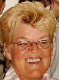 IX. Marian Koster (1948-)IX. Marian Koster (1948-)IX. Marian Koster (1948-)IX. Marian Koster (1948-)IX. Marian Koster (1948-)IX. Marian Koster (1948-)huw. Hans Sontrop (1945-)huw. Hans Sontrop (1945-)huw. Hans Sontrop (1945-)huw. Hans Sontrop (1945-)huw. Hans Sontrop (1945-)huw. Hans Sontrop (1945-)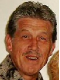 huw. Hans Sontrop (1945-)huw. Hans Sontrop (1945-)huw. Hans Sontrop (1945-)huw. Hans Sontrop (1945-)huw. Hans Sontrop (1945-)huw. Hans Sontrop (1945-)X. Yvonne Sontrop (1976-)X. Yvonne Sontrop (1976-)X. Yvonne Sontrop (1976-)X. Yvonne Sontrop (1976-)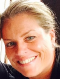 X. Yvonne Sontrop (1976-)X. Yvonne Sontrop (1976-)X. Yvonne Sontrop (1976-)X. Yvonne Sontrop (1976-)huw. Arne van den Broekhuw. Arne van den Broekhuw. Arne van den Broekhuw. Arne van den Broek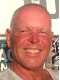 huw. Arne van den Broekhuw. Arne van den Broekhuw. Arne van den Broekhuw. Arne van den BroekXI. Tommy van den Broek (2001-)XI. Tommy van den Broek (2001-)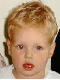 XI. Tommy van den Broek (2001-)XI. Tommy van den Broek (2001-)huw. 2013 Vanessa van der Vliethuw. 2013 Vanessa van der Vliethuw. 2013 Vanessa van der Vliethuw. 2013 Vanessa van der Vliet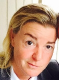 huw. 2013 Vanessa van der Vliethuw. 2013 Vanessa van der Vliethuw. 2013 Vanessa van der Vliethuw. 2013 Vanessa van der VlietX. Marco Detoma (1977-)X. Marco Detoma (1977-)X. Marco Detoma (1977-)X. Marco Detoma (1977-)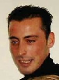 X. Marco Detoma (1977-)X. Marco Detoma (1977-)X. Marco Detoma (1977-)X. Marco Detoma (1977-)X. Noortje Sontrop (1978-)X. Noortje Sontrop (1978-)X. Noortje Sontrop (1978-)X. Noortje Sontrop (1978-)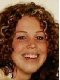 X. Noortje Sontrop (1978-)X. Noortje Sontrop (1978-)X. Noortje Sontrop (1978-)X. Noortje Sontrop (1978-)huw. Marcel van de Raad (1974-)huw. Marcel van de Raad (1974-)huw. Marcel van de Raad (1974-)huw. Marcel van de Raad (1974-)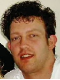 huw. Marcel van de Raad (1974-)huw. Marcel van de Raad (1974-)huw. Marcel van de Raad (1974-)huw. Marcel van de Raad (1974-)IX. Gerrit Koster (1949-)IX. Gerrit Koster (1949-)IX. Gerrit Koster (1949-)IX. Gerrit Koster (1949-)IX. Gerrit Koster (1949-)IX. Gerrit Koster (1949-)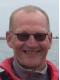 IX. Gerrit Koster (1949-)IX. Gerrit Koster (1949-)IX. Gerrit Koster (1949-)IX. Gerrit Koster (1949-)IX. Gerrit Koster (1949-)IX. Gerrit Koster (1949-)huw. Marriët Koomenhuw. Marriët Koomenhuw. Marriët Koomenhuw. Marriët Koomenhuw. Marriët Koomenhuw. Marriët Koomenhuw. Marriët Koomenhuw. Marriët Koomenhuw. Marriët Koomenhuw. Marriët Koomenhuw. Marriët Koomenhuw. Marriët Koomenhuw. Marriët Koomenhuw. Marriët KoomenX. Eric KosterX. Eric KosterX. Eric KosterX. Eric KosterX. Eric KosterX. Eric KosterX. Eric KosterX. Eric KosterX. Eric KosterX. Eric KosterX. Lieke KosterX. Lieke KosterX. Lieke KosterX. Lieke Koster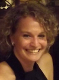 X. Lieke KosterX. Lieke KosterX. Lieke KosterX. Lieke KosterIX. Nel Koster (1951-)IX. Nel Koster (1951-)IX. Nel Koster (1951-)IX. Nel Koster (1951-)IX. Nel Koster (1951-)IX. Nel Koster (1951-)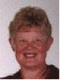 IX. Nel Koster (1951-)IX. Nel Koster (1951-)IX. Nel Koster (1951-)IX. Nel Koster (1951-)IX. Nel Koster (1951-)IX. Nel Koster (1951-)huw. Louis Schoutsen (1950-)huw. Louis Schoutsen (1950-)huw. Louis Schoutsen (1950-)huw. Louis Schoutsen (1950-)huw. Louis Schoutsen (1950-)huw. Louis Schoutsen (1950-)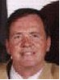 huw. Louis Schoutsen (1950-)huw. Louis Schoutsen (1950-)huw. Louis Schoutsen (1950-)huw. Louis Schoutsen (1950-)huw. Louis Schoutsen (1950-)huw. Louis Schoutsen (1950-)X. Dennis Schoutsen (1972-)X. Dennis Schoutsen (1972-)X. Dennis Schoutsen (1972-)X. Dennis Schoutsen (1972-)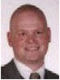 X. Dennis Schoutsen (1972-)X. Dennis Schoutsen (1972-)X. Dennis Schoutsen (1972-)X. Dennis Schoutsen (1972-)X. Wendy Schoutsen (1974-)X. Wendy Schoutsen (1974-)X. Wendy Schoutsen (1974-)X. Wendy Schoutsen (1974-)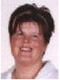 X. Wendy Schoutsen (1974-)X. Wendy Schoutsen (1974-)X. Wendy Schoutsen (1974-)X. Wendy Schoutsen (1974-)huw. Martijn Röge (1971-)huw. Martijn Röge (1971-)huw. Martijn Röge (1971-)huw. Martijn Röge (1971-)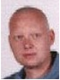 huw. Martijn Röge (1971-)huw. Martijn Röge (1971-)huw. Martijn Röge (1971-)huw. Martijn Röge (1971-)X. Barry Schoutsen (1979-)X. Barry Schoutsen (1979-)X. Barry Schoutsen (1979-)X. Barry Schoutsen (1979-)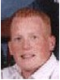 X. Barry Schoutsen (1979-)X. Barry Schoutsen (1979-)X. Barry Schoutsen (1979-)X. Barry Schoutsen (1979-)huw. Linda Vlaar (1981-)huw. Linda Vlaar (1981-)huw. Linda Vlaar (1981-)huw. Linda Vlaar (1981-)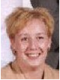 huw. Linda Vlaar (1981-)huw. Linda Vlaar (1981-)huw. Linda Vlaar (1981-)huw. Linda Vlaar (1981-)IX. Sjaak Koster (1952-)IX. Sjaak Koster (1952-)IX. Sjaak Koster (1952-)IX. Sjaak Koster (1952-)IX. Sjaak Koster (1952-)IX. Sjaak Koster (1952-)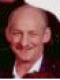 IX. Sjaak Koster (1952-)IX. Sjaak Koster (1952-)IX. Sjaak Koster (1952-)IX. Sjaak Koster (1952-)IX. Sjaak Koster (1952-)IX. Sjaak Koster (1952-)IX. Josef Volquinus Simon Maria (Jos) Koster (1954-1971)IX. Josef Volquinus Simon Maria (Jos) Koster (1954-1971)IX. Josef Volquinus Simon Maria (Jos) Koster (1954-1971)IX. Josef Volquinus Simon Maria (Jos) Koster (1954-1971)IX. Josef Volquinus Simon Maria (Jos) Koster (1954-1971)IX. Josef Volquinus Simon Maria (Jos) Koster (1954-1971)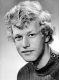 IX. Josef Volquinus Simon Maria (Jos) Koster (1954-1971)IX. Josef Volquinus Simon Maria (Jos) Koster (1954-1971)IX. Josef Volquinus Simon Maria (Jos) Koster (1954-1971)IX. Josef Volquinus Simon Maria (Jos) Koster (1954-1971)IX. Josef Volquinus Simon Maria (Jos) Koster (1954-1971)IX. Josef Volquinus Simon Maria (Jos) Koster (1954-1971)IX. Carla Koster (1956-)IX. Carla Koster (1956-)IX. Carla Koster (1956-)IX. Carla Koster (1956-)IX. Carla Koster (1956-)IX. Carla Koster (1956-)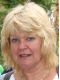 IX. Carla Koster (1956-)IX. Carla Koster (1956-)IX. Carla Koster (1956-)IX. Carla Koster (1956-)IX. Carla Koster (1956-)IX. Carla Koster (1956-)IX. Cisca Koster (1959-)IX. Cisca Koster (1959-)IX. Cisca Koster (1959-)IX. Cisca Koster (1959-)IX. Cisca Koster (1959-)IX. Cisca Koster (1959-)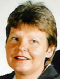 IX. Cisca Koster (1959-)IX. Cisca Koster (1959-)IX. Cisca Koster (1959-)IX. Cisca Koster (1959-)IX. Cisca Koster (1959-)IX. Cisca Koster (1959-)huw. Will Bollenhuw. Will Bollenhuw. Will Bollenhuw. Will Bollenhuw. Will Bollenhuw. Will Bollen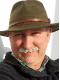 huw. Will Bollenhuw. Will Bollenhuw. Will Bollenhuw. Will Bollenhuw. Will Bollenhuw. Will BollenIX. Jeroen Koster (1963-)IX. Jeroen Koster (1963-)IX. Jeroen Koster (1963-)IX. Jeroen Koster (1963-)IX. Jeroen Koster (1963-)IX. Jeroen Koster (1963-)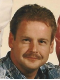 IX. Jeroen Koster (1963-)IX. Jeroen Koster (1963-)IX. Jeroen Koster (1963-)IX. Jeroen Koster (1963-)IX. Jeroen Koster (1963-)IX. Jeroen Koster (1963-)huw. Sandra Peerdeman (1963-)huw. Sandra Peerdeman (1963-)huw. Sandra Peerdeman (1963-)huw. Sandra Peerdeman (1963-)huw. Sandra Peerdeman (1963-)huw. Sandra Peerdeman (1963-)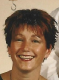 huw. Sandra Peerdeman (1963-)huw. Sandra Peerdeman (1963-)huw. Sandra Peerdeman (1963-)huw. Sandra Peerdeman (1963-)huw. Sandra Peerdeman (1963-)huw. Sandra Peerdeman (1963-)X. Kayley Koster (1994-)X. Kayley Koster (1994-)X. Kayley Koster (1994-)X. Kayley Koster (1994-)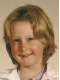 X. Kayley Koster (1994-)X. Kayley Koster (1994-)X. Kayley Koster (1994-)X. Kayley Koster (1994-)X. Lindsey Koster (1998-)X. Lindsey Koster (1998-)X. Lindsey Koster (1998-)X. Lindsey Koster (1998-)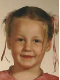 X. Lindsey Koster (1998-)X. Lindsey Koster (1998-)X. Lindsey Koster (1998-)X. Lindsey Koster (1998-)X. Dylan Koster (2001-)X. Dylan Koster (2001-)X. Dylan Koster (2001-)X. Dylan Koster (2001-)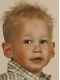 X. Dylan Koster (2001-)X. Dylan Koster (2001-)X. Dylan Koster (2001-)X. Dylan Koster (2001-)VIII. Volquinus Jacobus Houtenbos (1922-1976)VIII. Volquinus Jacobus Houtenbos (1922-1976)VIII. Volquinus Jacobus Houtenbos (1922-1976)VIII. Volquinus Jacobus Houtenbos (1922-1976)VIII. Volquinus Jacobus Houtenbos (1922-1976)VIII. Volquinus Jacobus Houtenbos (1922-1976)VIII. Volquinus Jacobus Houtenbos (1922-1976)VIII. Volquinus Jacobus Houtenbos (1922-1976)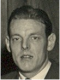 VIII. Volquinus Jacobus Houtenbos (1922-1976)VIII. Volquinus Jacobus Houtenbos (1922-1976)VIII. Volquinus Jacobus Houtenbos (1922-1976)VIII. Volquinus Jacobus Houtenbos (1922-1976)VIII. Volquinus Jacobus Houtenbos (1922-1976)VIII. Volquinus Jacobus Houtenbos (1922-1976)VIII. Volquinus Jacobus Houtenbos (1922-1976)VIII. Volquinus Jacobus Houtenbos (1922-1976)huw. 1947 Divera Pronk (1924-2017)huw. 1947 Divera Pronk (1924-2017)huw. 1947 Divera Pronk (1924-2017)huw. 1947 Divera Pronk (1924-2017)huw. 1947 Divera Pronk (1924-2017)huw. 1947 Divera Pronk (1924-2017)huw. 1947 Divera Pronk (1924-2017)huw. 1947 Divera Pronk (1924-2017)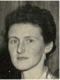 huw. 1947 Divera Pronk (1924-2017)huw. 1947 Divera Pronk (1924-2017)huw. 1947 Divera Pronk (1924-2017)huw. 1947 Divera Pronk (1924-2017)huw. 1947 Divera Pronk (1924-2017)huw. 1947 Divera Pronk (1924-2017)huw. 1947 Divera Pronk (1924-2017)huw. 1947 Divera Pronk (1924-2017)IX. Petrus Gerardus Maria (Piet) Houtenbos (1948-)IX. Petrus Gerardus Maria (Piet) Houtenbos (1948-)IX. Petrus Gerardus Maria (Piet) Houtenbos (1948-)IX. Petrus Gerardus Maria (Piet) Houtenbos (1948-)IX. Petrus Gerardus Maria (Piet) Houtenbos (1948-)IX. Petrus Gerardus Maria (Piet) Houtenbos (1948-)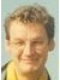 IX. Petrus Gerardus Maria (Piet) Houtenbos (1948-)IX. Petrus Gerardus Maria (Piet) Houtenbos (1948-)IX. Petrus Gerardus Maria (Piet) Houtenbos (1948-)IX. Petrus Gerardus Maria (Piet) Houtenbos (1948-)IX. Petrus Gerardus Maria (Piet) Houtenbos (1948-)IX. Petrus Gerardus Maria (Piet) Houtenbos (1948-)huw. 1980 Lydia Johanna van der Kieft (1950-)huw. 1980 Lydia Johanna van der Kieft (1950-)huw. 1980 Lydia Johanna van der Kieft (1950-)huw. 1980 Lydia Johanna van der Kieft (1950-)huw. 1980 Lydia Johanna van der Kieft (1950-)huw. 1980 Lydia Johanna van der Kieft (1950-)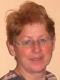 huw. 1980 Lydia Johanna van der Kieft (1950-)huw. 1980 Lydia Johanna van der Kieft (1950-)huw. 1980 Lydia Johanna van der Kieft (1950-)huw. 1980 Lydia Johanna van der Kieft (1950-)huw. 1980 Lydia Johanna van der Kieft (1950-)huw. 1980 Lydia Johanna van der Kieft (1950-)X. San Houtenbos (1984-)X. San Houtenbos (1984-)X. San Houtenbos (1984-)X. San Houtenbos (1984-)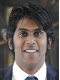 X. San Houtenbos (1984-)X. San Houtenbos (1984-)X. San Houtenbos (1984-)X. San Houtenbos (1984-)X. Susil Houtenbos (1986-)X. Susil Houtenbos (1986-)X. Susil Houtenbos (1986-)X. Susil Houtenbos (1986-)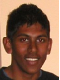 X. Susil Houtenbos (1986-)X. Susil Houtenbos (1986-)X. Susil Houtenbos (1986-)X. Susil Houtenbos (1986-)X. Lester Houtenbos (1988-)X. Lester Houtenbos (1988-)X. Lester Houtenbos (1988-)X. Lester Houtenbos (1988-)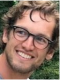 X. Lester Houtenbos (1988-)X. Lester Houtenbos (1988-)X. Lester Houtenbos (1988-)X. Lester Houtenbos (1988-)IX. Petrus Johannes Jozef (Jan) Houtenbos (1950-)IX. Petrus Johannes Jozef (Jan) Houtenbos (1950-)IX. Petrus Johannes Jozef (Jan) Houtenbos (1950-)IX. Petrus Johannes Jozef (Jan) Houtenbos (1950-)IX. Petrus Johannes Jozef (Jan) Houtenbos (1950-)IX. Petrus Johannes Jozef (Jan) Houtenbos (1950-)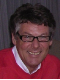 IX. Petrus Johannes Jozef (Jan) Houtenbos (1950-)IX. Petrus Johannes Jozef (Jan) Houtenbos (1950-)IX. Petrus Johannes Jozef (Jan) Houtenbos (1950-)IX. Petrus Johannes Jozef (Jan) Houtenbos (1950-)IX. Petrus Johannes Jozef (Jan) Houtenbos (1950-)IX. Petrus Johannes Jozef (Jan) Houtenbos (1950-)huw. 1972 Wilhemina Maria (Wil) Weel (1951-)huw. 1972 Wilhemina Maria (Wil) Weel (1951-)huw. 1972 Wilhemina Maria (Wil) Weel (1951-)huw. 1972 Wilhemina Maria (Wil) Weel (1951-)huw. 1972 Wilhemina Maria (Wil) Weel (1951-)huw. 1972 Wilhemina Maria (Wil) Weel (1951-)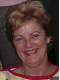 huw. 1972 Wilhemina Maria (Wil) Weel (1951-)huw. 1972 Wilhemina Maria (Wil) Weel (1951-)huw. 1972 Wilhemina Maria (Wil) Weel (1951-)huw. 1972 Wilhemina Maria (Wil) Weel (1951-)huw. 1972 Wilhemina Maria (Wil) Weel (1951-)huw. 1972 Wilhemina Maria (Wil) Weel (1951-)X. Ilse Houtenbos (1975-)X. Ilse Houtenbos (1975-)X. Ilse Houtenbos (1975-)X. Ilse Houtenbos (1975-)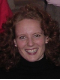 X. Ilse Houtenbos (1975-)X. Ilse Houtenbos (1975-)X. Ilse Houtenbos (1975-)X. Ilse Houtenbos (1975-)rel. Manuel Burger (1972-)rel. Manuel Burger (1972-)rel. Manuel Burger (1972-)rel. Manuel Burger (1972-)rel. Manuel Burger (1972-)rel. Manuel Burger (1972-)rel. Manuel Burger (1972-)rel. Manuel Burger (1972-)rel. Manuel Burger (1972-)rel. Manuel Burger (1972-)XI. Fiene Burger (2007-)XI. Fiene Burger (2007-)XI. Fiene Burger (2007-)XI. Fiene Burger (2007-)XI. Fiene Burger (2007-)XI. Fiene Burger (2007-)XI. Carice Burger (2009-)XI. Carice Burger (2009-)XI. Carice Burger (2009-)XI. Carice Burger (2009-)XI. Carice Burger (2009-)XI. Carice Burger (2009-)X. Suzanne Houtenbos (1977-)X. Suzanne Houtenbos (1977-)X. Suzanne Houtenbos (1977-)X. Suzanne Houtenbos (1977-)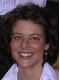 X. Suzanne Houtenbos (1977-)X. Suzanne Houtenbos (1977-)X. Suzanne Houtenbos (1977-)X. Suzanne Houtenbos (1977-)huw. Ebel Meijer (1977-)huw. Ebel Meijer (1977-)huw. Ebel Meijer (1977-)huw. Ebel Meijer (1977-)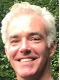 huw. Ebel Meijer (1977-)huw. Ebel Meijer (1977-)huw. Ebel Meijer (1977-)huw. Ebel Meijer (1977-)XI. Mare Meijer (2009-)XI. Mare Meijer (2009-)XI. Mare Meijer (2009-)XI. Mare Meijer (2009-)XI. Mare Meijer (2009-)XI. Mare Meijer (2009-)XI. Lieze Meijer (2011-)XI. Lieze Meijer (2011-)XI. Lieze Meijer (2011-)XI. Lieze Meijer (2011-)XI. Lieze Meijer (2011-)XI. Lieze Meijer (2011-)IX. Gerardus Jacobus Maria (Gerrit) Houtenbos (1952-1995)IX. Gerardus Jacobus Maria (Gerrit) Houtenbos (1952-1995)IX. Gerardus Jacobus Maria (Gerrit) Houtenbos (1952-1995)IX. Gerardus Jacobus Maria (Gerrit) Houtenbos (1952-1995)IX. Gerardus Jacobus Maria (Gerrit) Houtenbos (1952-1995)IX. Gerardus Jacobus Maria (Gerrit) Houtenbos (1952-1995)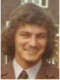 IX. Gerardus Jacobus Maria (Gerrit) Houtenbos (1952-1995)IX. Gerardus Jacobus Maria (Gerrit) Houtenbos (1952-1995)IX. Gerardus Jacobus Maria (Gerrit) Houtenbos (1952-1995)IX. Gerardus Jacobus Maria (Gerrit) Houtenbos (1952-1995)IX. Gerardus Jacobus Maria (Gerrit) Houtenbos (1952-1995)IX. Gerardus Jacobus Maria (Gerrit) Houtenbos (1952-1995)huw. 1972 Maria Johanna Francisca Huberta (Mia) van der Sluys (1951-)huw. 1972 Maria Johanna Francisca Huberta (Mia) van der Sluys (1951-)huw. 1972 Maria Johanna Francisca Huberta (Mia) van der Sluys (1951-)huw. 1972 Maria Johanna Francisca Huberta (Mia) van der Sluys (1951-)huw. 1972 Maria Johanna Francisca Huberta (Mia) van der Sluys (1951-)huw. 1972 Maria Johanna Francisca Huberta (Mia) van der Sluys (1951-)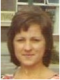 huw. 1972 Maria Johanna Francisca Huberta (Mia) van der Sluys (1951-)huw. 1972 Maria Johanna Francisca Huberta (Mia) van der Sluys (1951-)huw. 1972 Maria Johanna Francisca Huberta (Mia) van der Sluys (1951-)huw. 1972 Maria Johanna Francisca Huberta (Mia) van der Sluys (1951-)huw. 1972 Maria Johanna Francisca Huberta (Mia) van der Sluys (1951-)huw. 1972 Maria Johanna Francisca Huberta (Mia) van der Sluys (1951-)X. Erik Houtenbos (1974-)X. Erik Houtenbos (1974-)X. Erik Houtenbos (1974-)X. Erik Houtenbos (1974-)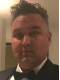 X. Erik Houtenbos (1974-)X. Erik Houtenbos (1974-)X. Erik Houtenbos (1974-)X. Erik Houtenbos (1974-)rel. Cindy Beugelsdijk (1976-)rel. Cindy Beugelsdijk (1976-)rel. Cindy Beugelsdijk (1976-)rel. Cindy Beugelsdijk (1976-)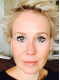 rel. Cindy Beugelsdijk (1976-)rel. Cindy Beugelsdijk (1976-)rel. Cindy Beugelsdijk (1976-)rel. Cindy Beugelsdijk (1976-)XI. Teun Houtenbos (2008-)XI. Teun Houtenbos (2008-)XI. Teun Houtenbos (2008-)XI. Teun Houtenbos (2008-)XI. Teun Houtenbos (2008-)XI. Teun Houtenbos (2008-)XI. Piet Houtenbos (2010-)XI. Piet Houtenbos (2010-)XI. Piet Houtenbos (2010-)XI. Piet Houtenbos (2010-)XI. Piet Houtenbos (2010-)XI. Piet Houtenbos (2010-)X. Ingrid Houtenbos (1976-)X. Ingrid Houtenbos (1976-)X. Ingrid Houtenbos (1976-)X. Ingrid Houtenbos (1976-)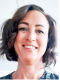 X. Ingrid Houtenbos (1976-)X. Ingrid Houtenbos (1976-)X. Ingrid Houtenbos (1976-)X. Ingrid Houtenbos (1976-)huw. 2015 Maarten Graaff (1978-)huw. 2015 Maarten Graaff (1978-)huw. 2015 Maarten Graaff (1978-)huw. 2015 Maarten Graaff (1978-)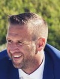 huw. 2015 Maarten Graaff (1978-)huw. 2015 Maarten Graaff (1978-)huw. 2015 Maarten Graaff (1978-)huw. 2015 Maarten Graaff (1978-)XI. Olivia Graaff (2011-)XI. Olivia Graaff (2011-)XI. Olivia Graaff (2011-)XI. Olivia Graaff (2011-)XI. Olivia Graaff (2011-)XI. Olivia Graaff (2011-)XI. David Graaff (2013-)XI. David Graaff (2013-)XI. David Graaff (2013-)XI. David Graaff (2013-)XI. David Graaff (2013-)XI. David Graaff (2013-)IX. Robertus Maria (Rob) Houtenbos (1954-)IX. Robertus Maria (Rob) Houtenbos (1954-)IX. Robertus Maria (Rob) Houtenbos (1954-)IX. Robertus Maria (Rob) Houtenbos (1954-)IX. Robertus Maria (Rob) Houtenbos (1954-)IX. Robertus Maria (Rob) Houtenbos (1954-)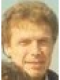 IX. Robertus Maria (Rob) Houtenbos (1954-)IX. Robertus Maria (Rob) Houtenbos (1954-)IX. Robertus Maria (Rob) Houtenbos (1954-)IX. Robertus Maria (Rob) Houtenbos (1954-)IX. Robertus Maria (Rob) Houtenbos (1954-)IX. Robertus Maria (Rob) Houtenbos (1954-)huw. Anna Maria Jacinta (Ankie) Witsenboer (1954-)huw. Anna Maria Jacinta (Ankie) Witsenboer (1954-)huw. Anna Maria Jacinta (Ankie) Witsenboer (1954-)huw. Anna Maria Jacinta (Ankie) Witsenboer (1954-)huw. Anna Maria Jacinta (Ankie) Witsenboer (1954-)huw. Anna Maria Jacinta (Ankie) Witsenboer (1954-)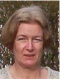 huw. Anna Maria Jacinta (Ankie) Witsenboer (1954-)huw. Anna Maria Jacinta (Ankie) Witsenboer (1954-)huw. Anna Maria Jacinta (Ankie) Witsenboer (1954-)huw. Anna Maria Jacinta (Ankie) Witsenboer (1954-)huw. Anna Maria Jacinta (Ankie) Witsenboer (1954-)huw. Anna Maria Jacinta (Ankie) Witsenboer (1954-)X. Anton Nicolaas Houtenbos (1986-)X. Anton Nicolaas Houtenbos (1986-)X. Anton Nicolaas Houtenbos (1986-)X. Anton Nicolaas Houtenbos (1986-)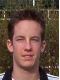 X. Anton Nicolaas Houtenbos (1986-)X. Anton Nicolaas Houtenbos (1986-)X. Anton Nicolaas Houtenbos (1986-)X. Anton Nicolaas Houtenbos (1986-)rel. Anne Caroline Gmelig Meyling (1986-)rel. Anne Caroline Gmelig Meyling (1986-)rel. Anne Caroline Gmelig Meyling (1986-)rel. Anne Caroline Gmelig Meyling (1986-)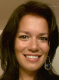 rel. Anne Caroline Gmelig Meyling (1986-)rel. Anne Caroline Gmelig Meyling (1986-)rel. Anne Caroline Gmelig Meyling (1986-)rel. Anne Caroline Gmelig Meyling (1986-)XI. Philip Frederik Robertus Houtenbos (2016-)XI. Philip Frederik Robertus Houtenbos (2016-)XI. Philip Frederik Robertus Houtenbos (2016-)XI. Philip Frederik Robertus Houtenbos (2016-)XI. Philip Frederik Robertus Houtenbos (2016-)XI. Philip Frederik Robertus Houtenbos (2016-)XI. Lizzy Anna Caroline Houtenbos (2019-)XI. Lizzy Anna Caroline Houtenbos (2019-)XI. Lizzy Anna Caroline Houtenbos (2019-)XI. Lizzy Anna Caroline Houtenbos (2019-)XI. Lizzy Anna Caroline Houtenbos (2019-)XI. Lizzy Anna Caroline Houtenbos (2019-)IX. Godefridus Simon Maria (Frits) Houtenbos (1957-)IX. Godefridus Simon Maria (Frits) Houtenbos (1957-)IX. Godefridus Simon Maria (Frits) Houtenbos (1957-)IX. Godefridus Simon Maria (Frits) Houtenbos (1957-)IX. Godefridus Simon Maria (Frits) Houtenbos (1957-)IX. Godefridus Simon Maria (Frits) Houtenbos (1957-)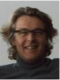 IX. Godefridus Simon Maria (Frits) Houtenbos (1957-)IX. Godefridus Simon Maria (Frits) Houtenbos (1957-)IX. Godefridus Simon Maria (Frits) Houtenbos (1957-)IX. Godefridus Simon Maria (Frits) Houtenbos (1957-)IX. Godefridus Simon Maria (Frits) Houtenbos (1957-)IX. Godefridus Simon Maria (Frits) Houtenbos (1957-)huw. 1977 Cornelia Veronica Anna Maria (Ellen) Schipper (1958-)huw. 1977 Cornelia Veronica Anna Maria (Ellen) Schipper (1958-)huw. 1977 Cornelia Veronica Anna Maria (Ellen) Schipper (1958-)huw. 1977 Cornelia Veronica Anna Maria (Ellen) Schipper (1958-)huw. 1977 Cornelia Veronica Anna Maria (Ellen) Schipper (1958-)huw. 1977 Cornelia Veronica Anna Maria (Ellen) Schipper (1958-)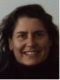 huw. 1977 Cornelia Veronica Anna Maria (Ellen) Schipper (1958-)huw. 1977 Cornelia Veronica Anna Maria (Ellen) Schipper (1958-)huw. 1977 Cornelia Veronica Anna Maria (Ellen) Schipper (1958-)huw. 1977 Cornelia Veronica Anna Maria (Ellen) Schipper (1958-)huw. 1977 Cornelia Veronica Anna Maria (Ellen) Schipper (1958-)huw. 1977 Cornelia Veronica Anna Maria (Ellen) Schipper (1958-)X. Frederick Houtenbos (1987-)X. Frederick Houtenbos (1987-)X. Frederick Houtenbos (1987-)X. Frederick Houtenbos (1987-)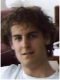 X. Frederick Houtenbos (1987-)X. Frederick Houtenbos (1987-)X. Frederick Houtenbos (1987-)X. Frederick Houtenbos (1987-)rel. 2019 Ilse Hoogervorst (1986-)rel. 2019 Ilse Hoogervorst (1986-)rel. 2019 Ilse Hoogervorst (1986-)rel. 2019 Ilse Hoogervorst (1986-)rel. 2019 Ilse Hoogervorst (1986-)rel. 2019 Ilse Hoogervorst (1986-)rel. 2019 Ilse Hoogervorst (1986-)rel. 2019 Ilse Hoogervorst (1986-)rel. 2019 Ilse Hoogervorst (1986-)rel. 2019 Ilse Hoogervorst (1986-)X. Hugo C. Houtenbos (1989-)X. Hugo C. Houtenbos (1989-)X. Hugo C. Houtenbos (1989-)X. Hugo C. Houtenbos (1989-)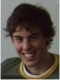 X. Hugo C. Houtenbos (1989-)X. Hugo C. Houtenbos (1989-)X. Hugo C. Houtenbos (1989-)X. Hugo C. Houtenbos (1989-)X. Sophie Houtenbos (1991-)X. Sophie Houtenbos (1991-)X. Sophie Houtenbos (1991-)X. Sophie Houtenbos (1991-)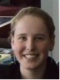 X. Sophie Houtenbos (1991-)X. Sophie Houtenbos (1991-)X. Sophie Houtenbos (1991-)X. Sophie Houtenbos (1991-)rel. Jasper Goedhardt (1979-)rel. Jasper Goedhardt (1979-)rel. Jasper Goedhardt (1979-)rel. Jasper Goedhardt (1979-)rel. Jasper Goedhardt (1979-)rel. Jasper Goedhardt (1979-)rel. Jasper Goedhardt (1979-)rel. Jasper Goedhardt (1979-)rel. Jasper Goedhardt (1979-)rel. Jasper Goedhardt (1979-)XI. GoedhardtXI. GoedhardtXI. GoedhardtXI. GoedhardtXI. GoedhardtXI. GoedhardtVIII. Simon Maria (Siemen) Houtenbos (1923-2015)VIII. Simon Maria (Siemen) Houtenbos (1923-2015)VIII. Simon Maria (Siemen) Houtenbos (1923-2015)VIII. Simon Maria (Siemen) Houtenbos (1923-2015)VIII. Simon Maria (Siemen) Houtenbos (1923-2015)VIII. Simon Maria (Siemen) Houtenbos (1923-2015)VIII. Simon Maria (Siemen) Houtenbos (1923-2015)VIII. Simon Maria (Siemen) Houtenbos (1923-2015)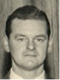 VIII. Simon Maria (Siemen) Houtenbos (1923-2015)VIII. Simon Maria (Siemen) Houtenbos (1923-2015)VIII. Simon Maria (Siemen) Houtenbos (1923-2015)VIII. Simon Maria (Siemen) Houtenbos (1923-2015)VIII. Simon Maria (Siemen) Houtenbos (1923-2015)VIII. Simon Maria (Siemen) Houtenbos (1923-2015)VIII. Simon Maria (Siemen) Houtenbos (1923-2015)VIII. Simon Maria (Siemen) Houtenbos (1923-2015)huw. 1947 Marie Slagter (1925-1995)huw. 1947 Marie Slagter (1925-1995)huw. 1947 Marie Slagter (1925-1995)huw. 1947 Marie Slagter (1925-1995)huw. 1947 Marie Slagter (1925-1995)huw. 1947 Marie Slagter (1925-1995)huw. 1947 Marie Slagter (1925-1995)huw. 1947 Marie Slagter (1925-1995)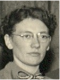 huw. 1947 Marie Slagter (1925-1995)huw. 1947 Marie Slagter (1925-1995)huw. 1947 Marie Slagter (1925-1995)huw. 1947 Marie Slagter (1925-1995)huw. 1947 Marie Slagter (1925-1995)huw. 1947 Marie Slagter (1925-1995)huw. 1947 Marie Slagter (1925-1995)huw. 1947 Marie Slagter (1925-1995)IX. Petrus Nicolaas Gerardus Maria (Piet) Houtenbos (1948-)IX. Petrus Nicolaas Gerardus Maria (Piet) Houtenbos (1948-)IX. Petrus Nicolaas Gerardus Maria (Piet) Houtenbos (1948-)IX. Petrus Nicolaas Gerardus Maria (Piet) Houtenbos (1948-)IX. Petrus Nicolaas Gerardus Maria (Piet) Houtenbos (1948-)IX. Petrus Nicolaas Gerardus Maria (Piet) Houtenbos (1948-)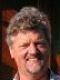 IX. Petrus Nicolaas Gerardus Maria (Piet) Houtenbos (1948-)IX. Petrus Nicolaas Gerardus Maria (Piet) Houtenbos (1948-)IX. Petrus Nicolaas Gerardus Maria (Piet) Houtenbos (1948-)IX. Petrus Nicolaas Gerardus Maria (Piet) Houtenbos (1948-)IX. Petrus Nicolaas Gerardus Maria (Piet) Houtenbos (1948-)IX. Petrus Nicolaas Gerardus Maria (Piet) Houtenbos (1948-)huw. 1972 Anna Maria (Ans) Tesselaar (1951-)huw. 1972 Anna Maria (Ans) Tesselaar (1951-)huw. 1972 Anna Maria (Ans) Tesselaar (1951-)huw. 1972 Anna Maria (Ans) Tesselaar (1951-)huw. 1972 Anna Maria (Ans) Tesselaar (1951-)huw. 1972 Anna Maria (Ans) Tesselaar (1951-)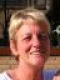 huw. 1972 Anna Maria (Ans) Tesselaar (1951-)huw. 1972 Anna Maria (Ans) Tesselaar (1951-)huw. 1972 Anna Maria (Ans) Tesselaar (1951-)huw. 1972 Anna Maria (Ans) Tesselaar (1951-)huw. 1972 Anna Maria (Ans) Tesselaar (1951-)huw. 1972 Anna Maria (Ans) Tesselaar (1951-)X. Simon Henricus Petrus (Rick) Houtenbos (1978-)X. Simon Henricus Petrus (Rick) Houtenbos (1978-)X. Simon Henricus Petrus (Rick) Houtenbos (1978-)X. Simon Henricus Petrus (Rick) Houtenbos (1978-)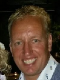 X. Simon Henricus Petrus (Rick) Houtenbos (1978-)X. Simon Henricus Petrus (Rick) Houtenbos (1978-)X. Simon Henricus Petrus (Rick) Houtenbos (1978-)X. Simon Henricus Petrus (Rick) Houtenbos (1978-)huw. 2017 Brenda van Broekhuijsen (1981-)huw. 2017 Brenda van Broekhuijsen (1981-)huw. 2017 Brenda van Broekhuijsen (1981-)huw. 2017 Brenda van Broekhuijsen (1981-)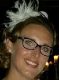 huw. 2017 Brenda van Broekhuijsen (1981-)huw. 2017 Brenda van Broekhuijsen (1981-)huw. 2017 Brenda van Broekhuijsen (1981-)huw. 2017 Brenda van Broekhuijsen (1981-)XI. Floor Houtenbos (2014-)XI. Floor Houtenbos (2014-)XI. Floor Houtenbos (2014-)XI. Floor Houtenbos (2014-)XI. Floor Houtenbos (2014-)XI. Floor Houtenbos (2014-)huw. Liesbeth van Burikhuw. Liesbeth van Burikhuw. Liesbeth van Burikhuw. Liesbeth van Burikhuw. Liesbeth van Burikhuw. Liesbeth van Burikhuw. Liesbeth van Burikhuw. Liesbeth van Burikhuw. Liesbeth van Burikhuw. Liesbeth van BurikXI. Amber Houtenbos (2000-)XI. Amber Houtenbos (2000-)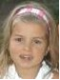 XI. Amber Houtenbos (2000-)XI. Amber Houtenbos (2000-)XI. Senna Houtenbos (2002-)XI. Senna Houtenbos (2002-)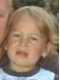 XI. Senna Houtenbos (2002-)XI. Senna Houtenbos (2002-)X. Brigitta Cornelia Maria (Brenda) Houtenbos (1981-)X. Brigitta Cornelia Maria (Brenda) Houtenbos (1981-)X. Brigitta Cornelia Maria (Brenda) Houtenbos (1981-)X. Brigitta Cornelia Maria (Brenda) Houtenbos (1981-)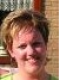 X. Brigitta Cornelia Maria (Brenda) Houtenbos (1981-)X. Brigitta Cornelia Maria (Brenda) Houtenbos (1981-)X. Brigitta Cornelia Maria (Brenda) Houtenbos (1981-)X. Brigitta Cornelia Maria (Brenda) Houtenbos (1981-)huw. M.G.C. (Marcel) Kloosterboer (1979-)huw. M.G.C. (Marcel) Kloosterboer (1979-)huw. M.G.C. (Marcel) Kloosterboer (1979-)huw. M.G.C. (Marcel) Kloosterboer (1979-)huw. M.G.C. (Marcel) Kloosterboer (1979-)huw. M.G.C. (Marcel) Kloosterboer (1979-)huw. M.G.C. (Marcel) Kloosterboer (1979-)huw. M.G.C. (Marcel) Kloosterboer (1979-)huw. M.G.C. (Marcel) Kloosterboer (1979-)huw. M.G.C. (Marcel) Kloosterboer (1979-)XI. N.A.M. (Nina) Kloosterboer (2011-)XI. N.A.M. (Nina) Kloosterboer (2011-)XI. N.A.M. (Nina) Kloosterboer (2011-)XI. N.A.M. (Nina) Kloosterboer (2011-)XI. N.A.M. (Nina) Kloosterboer (2011-)XI. N.A.M. (Nina) Kloosterboer (2011-)XI. T. (Timo) Kloosterboer (2015-2015)XI. T. (Timo) Kloosterboer (2015-2015)XI. T. (Timo) Kloosterboer (2015-2015)XI. T. (Timo) Kloosterboer (2015-2015)XI. T. (Timo) Kloosterboer (2015-2015)XI. T. (Timo) Kloosterboer (2015-2015)XI. L.M. (Lotte) Kloosterboer (2017-)XI. L.M. (Lotte) Kloosterboer (2017-)XI. L.M. (Lotte) Kloosterboer (2017-)XI. L.M. (Lotte) Kloosterboer (2017-)XI. L.M. (Lotte) Kloosterboer (2017-)XI. L.M. (Lotte) Kloosterboer (2017-)IX. Nicolaas Gerardus Maria (Nico) Houtenbos (1949-)IX. Nicolaas Gerardus Maria (Nico) Houtenbos (1949-)IX. Nicolaas Gerardus Maria (Nico) Houtenbos (1949-)IX. Nicolaas Gerardus Maria (Nico) Houtenbos (1949-)IX. Nicolaas Gerardus Maria (Nico) Houtenbos (1949-)IX. Nicolaas Gerardus Maria (Nico) Houtenbos (1949-)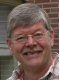 IX. Nicolaas Gerardus Maria (Nico) Houtenbos (1949-)IX. Nicolaas Gerardus Maria (Nico) Houtenbos (1949-)IX. Nicolaas Gerardus Maria (Nico) Houtenbos (1949-)IX. Nicolaas Gerardus Maria (Nico) Houtenbos (1949-)IX. Nicolaas Gerardus Maria (Nico) Houtenbos (1949-)IX. Nicolaas Gerardus Maria (Nico) Houtenbos (1949-)huw. 1976 Anna Slijkerman (1939-)huw. 1976 Anna Slijkerman (1939-)huw. 1976 Anna Slijkerman (1939-)huw. 1976 Anna Slijkerman (1939-)huw. 1976 Anna Slijkerman (1939-)huw. 1976 Anna Slijkerman (1939-)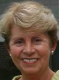 huw. 1976 Anna Slijkerman (1939-)huw. 1976 Anna Slijkerman (1939-)huw. 1976 Anna Slijkerman (1939-)huw. 1976 Anna Slijkerman (1939-)huw. 1976 Anna Slijkerman (1939-)huw. 1976 Anna Slijkerman (1939-)IX. Maria Brigitta Gerarda (Rita) Houtenbos (1951-)IX. Maria Brigitta Gerarda (Rita) Houtenbos (1951-)IX. Maria Brigitta Gerarda (Rita) Houtenbos (1951-)IX. Maria Brigitta Gerarda (Rita) Houtenbos (1951-)IX. Maria Brigitta Gerarda (Rita) Houtenbos (1951-)IX. Maria Brigitta Gerarda (Rita) Houtenbos (1951-)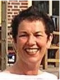 IX. Maria Brigitta Gerarda (Rita) Houtenbos (1951-)IX. Maria Brigitta Gerarda (Rita) Houtenbos (1951-)IX. Maria Brigitta Gerarda (Rita) Houtenbos (1951-)IX. Maria Brigitta Gerarda (Rita) Houtenbos (1951-)IX. Maria Brigitta Gerarda (Rita) Houtenbos (1951-)IX. Maria Brigitta Gerarda (Rita) Houtenbos (1951-)huw. 1972 Gerardus Arnoldus (Gerard) Hoedjes (1949-)huw. 1972 Gerardus Arnoldus (Gerard) Hoedjes (1949-)huw. 1972 Gerardus Arnoldus (Gerard) Hoedjes (1949-)huw. 1972 Gerardus Arnoldus (Gerard) Hoedjes (1949-)huw. 1972 Gerardus Arnoldus (Gerard) Hoedjes (1949-)huw. 1972 Gerardus Arnoldus (Gerard) Hoedjes (1949-)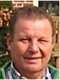 huw. 1972 Gerardus Arnoldus (Gerard) Hoedjes (1949-)huw. 1972 Gerardus Arnoldus (Gerard) Hoedjes (1949-)huw. 1972 Gerardus Arnoldus (Gerard) Hoedjes (1949-)huw. 1972 Gerardus Arnoldus (Gerard) Hoedjes (1949-)huw. 1972 Gerardus Arnoldus (Gerard) Hoedjes (1949-)huw. 1972 Gerardus Arnoldus (Gerard) Hoedjes (1949-)X. Bartholomeus Gerardus Maria (Bart) Hoedjes (1975-)X. Bartholomeus Gerardus Maria (Bart) Hoedjes (1975-)X. Bartholomeus Gerardus Maria (Bart) Hoedjes (1975-)X. Bartholomeus Gerardus Maria (Bart) Hoedjes (1975-)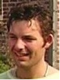 X. Bartholomeus Gerardus Maria (Bart) Hoedjes (1975-)X. Bartholomeus Gerardus Maria (Bart) Hoedjes (1975-)X. Bartholomeus Gerardus Maria (Bart) Hoedjes (1975-)X. Bartholomeus Gerardus Maria (Bart) Hoedjes (1975-)rel. Marcia Bakker (1969-)rel. Marcia Bakker (1969-)rel. Marcia Bakker (1969-)rel. Marcia Bakker (1969-)rel. Marcia Bakker (1969-)rel. Marcia Bakker (1969-)rel. Marcia Bakker (1969-)rel. Marcia Bakker (1969-)rel. Marcia Bakker (1969-)rel. Marcia Bakker (1969-)X. David Simon (Daan) Hoedjes (1977-)X. David Simon (Daan) Hoedjes (1977-)X. David Simon (Daan) Hoedjes (1977-)X. David Simon (Daan) Hoedjes (1977-)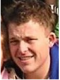 X. David Simon (Daan) Hoedjes (1977-)X. David Simon (Daan) Hoedjes (1977-)X. David Simon (Daan) Hoedjes (1977-)X. David Simon (Daan) Hoedjes (1977-)huw. 2002 Jorien Kanters (1979-)huw. 2002 Jorien Kanters (1979-)huw. 2002 Jorien Kanters (1979-)huw. 2002 Jorien Kanters (1979-)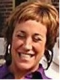 huw. 2002 Jorien Kanters (1979-)huw. 2002 Jorien Kanters (1979-)huw. 2002 Jorien Kanters (1979-)huw. 2002 Jorien Kanters (1979-)XI. Fleur Hoedjes (2002-)XI. Fleur Hoedjes (2002-)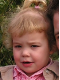 XI. Fleur Hoedjes (2002-)XI. Fleur Hoedjes (2002-)XI. Roos Hoedjes (2004-)XI. Roos Hoedjes (2004-)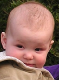 XI. Roos Hoedjes (2004-)XI. Roos Hoedjes (2004-)X. Gerardus Arnoldus Maria (Geert) Hoedjes (1981-)X. Gerardus Arnoldus Maria (Geert) Hoedjes (1981-)X. Gerardus Arnoldus Maria (Geert) Hoedjes (1981-)X. Gerardus Arnoldus Maria (Geert) Hoedjes (1981-)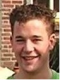 X. Gerardus Arnoldus Maria (Geert) Hoedjes (1981-)X. Gerardus Arnoldus Maria (Geert) Hoedjes (1981-)X. Gerardus Arnoldus Maria (Geert) Hoedjes (1981-)X. Gerardus Arnoldus Maria (Geert) Hoedjes (1981-)huw. 2014 Marleen Kanters (1984-)huw. 2014 Marleen Kanters (1984-)huw. 2014 Marleen Kanters (1984-)huw. 2014 Marleen Kanters (1984-)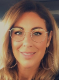 huw. 2014 Marleen Kanters (1984-)huw. 2014 Marleen Kanters (1984-)huw. 2014 Marleen Kanters (1984-)huw. 2014 Marleen Kanters (1984-)XI. Fay Hoedjes (2011-)XI. Fay Hoedjes (2011-)XI. Fay Hoedjes (2011-)XI. Fay Hoedjes (2011-)XI. Fay Hoedjes (2011-)XI. Fay Hoedjes (2011-)XI. Kate Hoedjes (2013-)XI. Kate Hoedjes (2013-)XI. Kate Hoedjes (2013-)XI. Kate Hoedjes (2013-)XI. Kate Hoedjes (2013-)XI. Kate Hoedjes (2013-)IX. Gerardus Volquinus Maria (Ger) Houtenbos (1952-)IX. Gerardus Volquinus Maria (Ger) Houtenbos (1952-)IX. Gerardus Volquinus Maria (Ger) Houtenbos (1952-)IX. Gerardus Volquinus Maria (Ger) Houtenbos (1952-)IX. Gerardus Volquinus Maria (Ger) Houtenbos (1952-)IX. Gerardus Volquinus Maria (Ger) Houtenbos (1952-)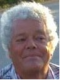 IX. Gerardus Volquinus Maria (Ger) Houtenbos (1952-)IX. Gerardus Volquinus Maria (Ger) Houtenbos (1952-)IX. Gerardus Volquinus Maria (Ger) Houtenbos (1952-)IX. Gerardus Volquinus Maria (Ger) Houtenbos (1952-)IX. Gerardus Volquinus Maria (Ger) Houtenbos (1952-)IX. Gerardus Volquinus Maria (Ger) Houtenbos (1952-)huw. 1976 Luiga Maria (Rita) Admiraal (1953-2020)huw. 1976 Luiga Maria (Rita) Admiraal (1953-2020)huw. 1976 Luiga Maria (Rita) Admiraal (1953-2020)huw. 1976 Luiga Maria (Rita) Admiraal (1953-2020)huw. 1976 Luiga Maria (Rita) Admiraal (1953-2020)huw. 1976 Luiga Maria (Rita) Admiraal (1953-2020)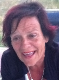 huw. 1976 Luiga Maria (Rita) Admiraal (1953-2020)huw. 1976 Luiga Maria (Rita) Admiraal (1953-2020)huw. 1976 Luiga Maria (Rita) Admiraal (1953-2020)huw. 1976 Luiga Maria (Rita) Admiraal (1953-2020)huw. 1976 Luiga Maria (Rita) Admiraal (1953-2020)huw. 1976 Luiga Maria (Rita) Admiraal (1953-2020)X. Abraham Simon (Bob) Houtenbos (1980-)X. Abraham Simon (Bob) Houtenbos (1980-)X. Abraham Simon (Bob) Houtenbos (1980-)X. Abraham Simon (Bob) Houtenbos (1980-)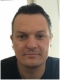 X. Abraham Simon (Bob) Houtenbos (1980-)X. Abraham Simon (Bob) Houtenbos (1980-)X. Abraham Simon (Bob) Houtenbos (1980-)X. Abraham Simon (Bob) Houtenbos (1980-)rel. Sanne Mosch (1981-)rel. Sanne Mosch (1981-)rel. Sanne Mosch (1981-)rel. Sanne Mosch (1981-)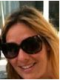 rel. Sanne Mosch (1981-)rel. Sanne Mosch (1981-)rel. Sanne Mosch (1981-)rel. Sanne Mosch (1981-)XI. Jack Houtenbos (2011-)XI. Jack Houtenbos (2011-)XI. Jack Houtenbos (2011-)XI. Jack Houtenbos (2011-)XI. Jack Houtenbos (2011-)XI. Jack Houtenbos (2011-)XI. Lizzy Houtenbos (2014-)XI. Lizzy Houtenbos (2014-)XI. Lizzy Houtenbos (2014-)XI. Lizzy Houtenbos (2014-)XI. Lizzy Houtenbos (2014-)XI. Lizzy Houtenbos (2014-)XI. Roxy Sara Houtenbos (2016-)XI. Roxy Sara Houtenbos (2016-)XI. Roxy Sara Houtenbos (2016-)XI. Roxy Sara Houtenbos (2016-)XI. Roxy Sara Houtenbos (2016-)XI. Roxy Sara Houtenbos (2016-)IX. Simon Maria (Mon) Houtenbos (1954-)IX. Simon Maria (Mon) Houtenbos (1954-)IX. Simon Maria (Mon) Houtenbos (1954-)IX. Simon Maria (Mon) Houtenbos (1954-)IX. Simon Maria (Mon) Houtenbos (1954-)IX. Simon Maria (Mon) Houtenbos (1954-)IX. Simon Maria (Mon) Houtenbos (1954-)IX. Simon Maria (Mon) Houtenbos (1954-)IX. Simon Maria (Mon) Houtenbos (1954-)IX. Simon Maria (Mon) Houtenbos (1954-)IX. Simon Maria (Mon) Houtenbos (1954-)IX. Simon Maria (Mon) Houtenbos (1954-)IX. Simon Maria (Mon) Houtenbos (1954-)IX. Simon Maria (Mon) Houtenbos (1954-)IX. Arnoldus (Ad) Houtenbos (1955-2007)IX. Arnoldus (Ad) Houtenbos (1955-2007)IX. Arnoldus (Ad) Houtenbos (1955-2007)IX. Arnoldus (Ad) Houtenbos (1955-2007)IX. Arnoldus (Ad) Houtenbos (1955-2007)IX. Arnoldus (Ad) Houtenbos (1955-2007)IX. Arnoldus (Ad) Houtenbos (1955-2007)IX. Arnoldus (Ad) Houtenbos (1955-2007)IX. Arnoldus (Ad) Houtenbos (1955-2007)IX. Arnoldus (Ad) Houtenbos (1955-2007)IX. Arnoldus (Ad) Houtenbos (1955-2007)IX. Arnoldus (Ad) Houtenbos (1955-2007)IX. Arnoldus (Ad) Houtenbos (1955-2007)IX. Arnoldus (Ad) Houtenbos (1955-2007)huw. 1983 Cornelia Geertruida Maria (Karin) Bakker (1962-)huw. 1983 Cornelia Geertruida Maria (Karin) Bakker (1962-)huw. 1983 Cornelia Geertruida Maria (Karin) Bakker (1962-)huw. 1983 Cornelia Geertruida Maria (Karin) Bakker (1962-)huw. 1983 Cornelia Geertruida Maria (Karin) Bakker (1962-)huw. 1983 Cornelia Geertruida Maria (Karin) Bakker (1962-)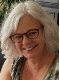 huw. 1983 Cornelia Geertruida Maria (Karin) Bakker (1962-)huw. 1983 Cornelia Geertruida Maria (Karin) Bakker (1962-)huw. 1983 Cornelia Geertruida Maria (Karin) Bakker (1962-)huw. 1983 Cornelia Geertruida Maria (Karin) Bakker (1962-)huw. 1983 Cornelia Geertruida Maria (Karin) Bakker (1962-)huw. 1983 Cornelia Geertruida Maria (Karin) Bakker (1962-)X. Elisabeth Maria (Ilse) Houtenbos (1991-)X. Elisabeth Maria (Ilse) Houtenbos (1991-)X. Elisabeth Maria (Ilse) Houtenbos (1991-)X. Elisabeth Maria (Ilse) Houtenbos (1991-)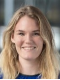 X. Elisabeth Maria (Ilse) Houtenbos (1991-)X. Elisabeth Maria (Ilse) Houtenbos (1991-)X. Elisabeth Maria (Ilse) Houtenbos (1991-)X. Elisabeth Maria (Ilse) Houtenbos (1991-)X. Charlotte Cornelia Maria (Lotte) Houtenbos (1994-)X. Charlotte Cornelia Maria (Lotte) Houtenbos (1994-)X. Charlotte Cornelia Maria (Lotte) Houtenbos (1994-)X. Charlotte Cornelia Maria (Lotte) Houtenbos (1994-)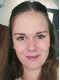 X. Charlotte Cornelia Maria (Lotte) Houtenbos (1994-)X. Charlotte Cornelia Maria (Lotte) Houtenbos (1994-)X. Charlotte Cornelia Maria (Lotte) Houtenbos (1994-)X. Charlotte Cornelia Maria (Lotte) Houtenbos (1994-)X. Simon Arnoldus Maria (Sam) Houtenbos (1996-)X. Simon Arnoldus Maria (Sam) Houtenbos (1996-)X. Simon Arnoldus Maria (Sam) Houtenbos (1996-)X. Simon Arnoldus Maria (Sam) Houtenbos (1996-)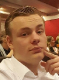 X. Simon Arnoldus Maria (Sam) Houtenbos (1996-)X. Simon Arnoldus Maria (Sam) Houtenbos (1996-)X. Simon Arnoldus Maria (Sam) Houtenbos (1996-)X. Simon Arnoldus Maria (Sam) Houtenbos (1996-)IX. Jacobus Gerardus Maria (Joep) Houtenbos (1957-)IX. Jacobus Gerardus Maria (Joep) Houtenbos (1957-)IX. Jacobus Gerardus Maria (Joep) Houtenbos (1957-)IX. Jacobus Gerardus Maria (Joep) Houtenbos (1957-)IX. Jacobus Gerardus Maria (Joep) Houtenbos (1957-)IX. Jacobus Gerardus Maria (Joep) Houtenbos (1957-)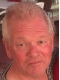 IX. Jacobus Gerardus Maria (Joep) Houtenbos (1957-)IX. Jacobus Gerardus Maria (Joep) Houtenbos (1957-)IX. Jacobus Gerardus Maria (Joep) Houtenbos (1957-)IX. Jacobus Gerardus Maria (Joep) Houtenbos (1957-)IX. Jacobus Gerardus Maria (Joep) Houtenbos (1957-)IX. Jacobus Gerardus Maria (Joep) Houtenbos (1957-)huw. 1980 Maria (Marjolein) Dekker (1959-)huw. 1980 Maria (Marjolein) Dekker (1959-)huw. 1980 Maria (Marjolein) Dekker (1959-)huw. 1980 Maria (Marjolein) Dekker (1959-)huw. 1980 Maria (Marjolein) Dekker (1959-)huw. 1980 Maria (Marjolein) Dekker (1959-)huw. 1980 Maria (Marjolein) Dekker (1959-)huw. 1980 Maria (Marjolein) Dekker (1959-)huw. 1980 Maria (Marjolein) Dekker (1959-)huw. 1980 Maria (Marjolein) Dekker (1959-)huw. 1980 Maria (Marjolein) Dekker (1959-)huw. 1980 Maria (Marjolein) Dekker (1959-)huw. 1980 Maria (Marjolein) Dekker (1959-)huw. 1980 Maria (Marjolein) Dekker (1959-)X. Johanna Maria (Laura) Houtenbos (1983-)X. Johanna Maria (Laura) Houtenbos (1983-)X. Johanna Maria (Laura) Houtenbos (1983-)X. Johanna Maria (Laura) Houtenbos (1983-)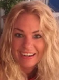 X. Johanna Maria (Laura) Houtenbos (1983-)X. Johanna Maria (Laura) Houtenbos (1983-)X. Johanna Maria (Laura) Houtenbos (1983-)X. Johanna Maria (Laura) Houtenbos (1983-)rel. Pim Dekker (1969-)rel. Pim Dekker (1969-)rel. Pim Dekker (1969-)rel. Pim Dekker (1969-)rel. Pim Dekker (1969-)rel. Pim Dekker (1969-)rel. Pim Dekker (1969-)rel. Pim Dekker (1969-)rel. Pim Dekker (1969-)rel. Pim Dekker (1969-)XI. Roy Dekker (2010-)XI. Roy Dekker (2010-)XI. Roy Dekker (2010-)XI. Roy Dekker (2010-)XI. Roy Dekker (2010-)XI. Roy Dekker (2010-)huw. 2018 Bob Franke (1968-)huw. 2018 Bob Franke (1968-)huw. 2018 Bob Franke (1968-)huw. 2018 Bob Franke (1968-)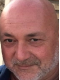 huw. 2018 Bob Franke (1968-)huw. 2018 Bob Franke (1968-)huw. 2018 Bob Franke (1968-)huw. 2018 Bob Franke (1968-)X. Maria Johanna (Marleen) Houtenbos (1985-)X. Maria Johanna (Marleen) Houtenbos (1985-)X. Maria Johanna (Marleen) Houtenbos (1985-)X. Maria Johanna (Marleen) Houtenbos (1985-)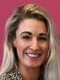 X. Maria Johanna (Marleen) Houtenbos (1985-)X. Maria Johanna (Marleen) Houtenbos (1985-)X. Maria Johanna (Marleen) Houtenbos (1985-)X. Maria Johanna (Marleen) Houtenbos (1985-)rel. Mark Mettes (1985-)rel. Mark Mettes (1985-)rel. Mark Mettes (1985-)rel. Mark Mettes (1985-)rel. Mark Mettes (1985-)rel. Mark Mettes (1985-)rel. Mark Mettes (1985-)rel. Mark Mettes (1985-)rel. Mark Mettes (1985-)rel. Mark Mettes (1985-)XI. Charly Mettes (2014-)XI. Charly Mettes (2014-)XI. Charly Mettes (2014-)XI. Charly Mettes (2014-)XI. Charly Mettes (2014-)XI. Charly Mettes (2014-)XI. Sammy Mettes (2016-)XI. Sammy Mettes (2016-)XI. Sammy Mettes (2016-)XI. Sammy Mettes (2016-)XI. Sammy Mettes (2016-)XI. Sammy Mettes (2016-)X. Simon Martinus Houtenbos (1987-)X. Simon Martinus Houtenbos (1987-)X. Simon Martinus Houtenbos (1987-)X. Simon Martinus Houtenbos (1987-)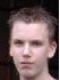 X. Simon Martinus Houtenbos (1987-)X. Simon Martinus Houtenbos (1987-)X. Simon Martinus Houtenbos (1987-)X. Simon Martinus Houtenbos (1987-)X. Marlou Maria Houtenbos (1993-)X. Marlou Maria Houtenbos (1993-)X. Marlou Maria Houtenbos (1993-)X. Marlou Maria Houtenbos (1993-)X. Marlou Maria Houtenbos (1993-)X. Marlou Maria Houtenbos (1993-)X. Marlou Maria Houtenbos (1993-)X. Marlou Maria Houtenbos (1993-)rel. Maria Berlosangeles Tocino-Benitoz (1958-)rel. Maria Berlosangeles Tocino-Benitoz (1958-)rel. Maria Berlosangeles Tocino-Benitoz (1958-)rel. Maria Berlosangeles Tocino-Benitoz (1958-)rel. Maria Berlosangeles Tocino-Benitoz (1958-)rel. Maria Berlosangeles Tocino-Benitoz (1958-)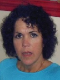 rel. Maria Berlosangeles Tocino-Benitoz (1958-)rel. Maria Berlosangeles Tocino-Benitoz (1958-)rel. Maria Berlosangeles Tocino-Benitoz (1958-)rel. Maria Berlosangeles Tocino-Benitoz (1958-)rel. Maria Berlosangeles Tocino-Benitoz (1958-)rel. Maria Berlosangeles Tocino-Benitoz (1958-)IX. Johannes Gerardus Maria (Jan) Houtenbos (1958-)IX. Johannes Gerardus Maria (Jan) Houtenbos (1958-)IX. Johannes Gerardus Maria (Jan) Houtenbos (1958-)IX. Johannes Gerardus Maria (Jan) Houtenbos (1958-)IX. Johannes Gerardus Maria (Jan) Houtenbos (1958-)IX. Johannes Gerardus Maria (Jan) Houtenbos (1958-)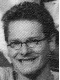 IX. Johannes Gerardus Maria (Jan) Houtenbos (1958-)IX. Johannes Gerardus Maria (Jan) Houtenbos (1958-)IX. Johannes Gerardus Maria (Jan) Houtenbos (1958-)IX. Johannes Gerardus Maria (Jan) Houtenbos (1958-)IX. Johannes Gerardus Maria (Jan) Houtenbos (1958-)IX. Johannes Gerardus Maria (Jan) Houtenbos (1958-)huw. 1981 Maria (Marijke) Danenberg (1962-)huw. 1981 Maria (Marijke) Danenberg (1962-)huw. 1981 Maria (Marijke) Danenberg (1962-)huw. 1981 Maria (Marijke) Danenberg (1962-)huw. 1981 Maria (Marijke) Danenberg (1962-)huw. 1981 Maria (Marijke) Danenberg (1962-)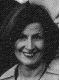 huw. 1981 Maria (Marijke) Danenberg (1962-)huw. 1981 Maria (Marijke) Danenberg (1962-)huw. 1981 Maria (Marijke) Danenberg (1962-)huw. 1981 Maria (Marijke) Danenberg (1962-)huw. 1981 Maria (Marijke) Danenberg (1962-)huw. 1981 Maria (Marijke) Danenberg (1962-)X. Jacobus Johannes Maria (Jasper) Houtenbos (1985-)X. Jacobus Johannes Maria (Jasper) Houtenbos (1985-)X. Jacobus Johannes Maria (Jasper) Houtenbos (1985-)X. Jacobus Johannes Maria (Jasper) Houtenbos (1985-)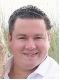 X. Jacobus Johannes Maria (Jasper) Houtenbos (1985-)X. Jacobus Johannes Maria (Jasper) Houtenbos (1985-)X. Jacobus Johannes Maria (Jasper) Houtenbos (1985-)X. Jacobus Johannes Maria (Jasper) Houtenbos (1985-)huw. Maartje Zwaan (1989-)huw. Maartje Zwaan (1989-)huw. Maartje Zwaan (1989-)huw. Maartje Zwaan (1989-)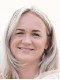 huw. Maartje Zwaan (1989-)huw. Maartje Zwaan (1989-)huw. Maartje Zwaan (1989-)huw. Maartje Zwaan (1989-)XI. Tess Houtenbos (2016-)XI. Tess Houtenbos (2016-)XI. Tess Houtenbos (2016-)XI. Tess Houtenbos (2016-)XI. Tess Houtenbos (2016-)XI. Tess Houtenbos (2016-)XI. Max Houtenbos (2018-)XI. Max Houtenbos (2018-)XI. Max Houtenbos (2018-)XI. Max Houtenbos (2018-)XI. Max Houtenbos (2018-)XI. Max Houtenbos (2018-)X. Martinus (Maarten) Houtenbos (1988-)X. Martinus (Maarten) Houtenbos (1988-)X. Martinus (Maarten) Houtenbos (1988-)X. Martinus (Maarten) Houtenbos (1988-)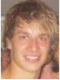 X. Martinus (Maarten) Houtenbos (1988-)X. Martinus (Maarten) Houtenbos (1988-)X. Martinus (Maarten) Houtenbos (1988-)X. Martinus (Maarten) Houtenbos (1988-)huw. Denise de Vries (1989-)huw. Denise de Vries (1989-)huw. Denise de Vries (1989-)huw. Denise de Vries (1989-)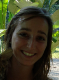 huw. Denise de Vries (1989-)huw. Denise de Vries (1989-)huw. Denise de Vries (1989-)huw. Denise de Vries (1989-)X. Florentius Maria (Floris) Houtenbos (1992-)X. Florentius Maria (Floris) Houtenbos (1992-)X. Florentius Maria (Floris) Houtenbos (1992-)X. Florentius Maria (Floris) Houtenbos (1992-)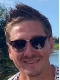 X. Florentius Maria (Floris) Houtenbos (1992-)X. Florentius Maria (Floris) Houtenbos (1992-)X. Florentius Maria (Floris) Houtenbos (1992-)X. Florentius Maria (Floris) Houtenbos (1992-)huw. Jessy Blom (1993-)huw. Jessy Blom (1993-)huw. Jessy Blom (1993-)huw. Jessy Blom (1993-)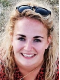 huw. Jessy Blom (1993-)huw. Jessy Blom (1993-)huw. Jessy Blom (1993-)huw. Jessy Blom (1993-)X. Hugo Maria (Hugo) Houtenbos (1995-)X. Hugo Maria (Hugo) Houtenbos (1995-)X. Hugo Maria (Hugo) Houtenbos (1995-)X. Hugo Maria (Hugo) Houtenbos (1995-)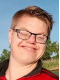 X. Hugo Maria (Hugo) Houtenbos (1995-)X. Hugo Maria (Hugo) Houtenbos (1995-)X. Hugo Maria (Hugo) Houtenbos (1995-)X. Hugo Maria (Hugo) Houtenbos (1995-)IX. Franciscus Gerardus Maria (Frank) Houtenbos (1962-)IX. Franciscus Gerardus Maria (Frank) Houtenbos (1962-)IX. Franciscus Gerardus Maria (Frank) Houtenbos (1962-)IX. Franciscus Gerardus Maria (Frank) Houtenbos (1962-)IX. Franciscus Gerardus Maria (Frank) Houtenbos (1962-)IX. Franciscus Gerardus Maria (Frank) Houtenbos (1962-)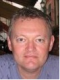 IX. Franciscus Gerardus Maria (Frank) Houtenbos (1962-)IX. Franciscus Gerardus Maria (Frank) Houtenbos (1962-)IX. Franciscus Gerardus Maria (Frank) Houtenbos (1962-)IX. Franciscus Gerardus Maria (Frank) Houtenbos (1962-)IX. Franciscus Gerardus Maria (Frank) Houtenbos (1962-)IX. Franciscus Gerardus Maria (Frank) Houtenbos (1962-)VIII. Catherina Maria (Catrien) Houtenbos (1925-2017)VIII. Catherina Maria (Catrien) Houtenbos (1925-2017)VIII. Catherina Maria (Catrien) Houtenbos (1925-2017)VIII. Catherina Maria (Catrien) Houtenbos (1925-2017)VIII. Catherina Maria (Catrien) Houtenbos (1925-2017)VIII. Catherina Maria (Catrien) Houtenbos (1925-2017)VIII. Catherina Maria (Catrien) Houtenbos (1925-2017)VIII. Catherina Maria (Catrien) Houtenbos (1925-2017)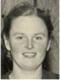 VIII. Catherina Maria (Catrien) Houtenbos (1925-2017)VIII. Catherina Maria (Catrien) Houtenbos (1925-2017)VIII. Catherina Maria (Catrien) Houtenbos (1925-2017)VIII. Catherina Maria (Catrien) Houtenbos (1925-2017)VIII. Catherina Maria (Catrien) Houtenbos (1925-2017)VIII. Catherina Maria (Catrien) Houtenbos (1925-2017)VIII. Catherina Maria (Catrien) Houtenbos (1925-2017)VIII. Catherina Maria (Catrien) Houtenbos (1925-2017)huw. 1948 Gerardus (Gerrit) Ligthart (1924-1997)huw. 1948 Gerardus (Gerrit) Ligthart (1924-1997)huw. 1948 Gerardus (Gerrit) Ligthart (1924-1997)huw. 1948 Gerardus (Gerrit) Ligthart (1924-1997)huw. 1948 Gerardus (Gerrit) Ligthart (1924-1997)huw. 1948 Gerardus (Gerrit) Ligthart (1924-1997)huw. 1948 Gerardus (Gerrit) Ligthart (1924-1997)huw. 1948 Gerardus (Gerrit) Ligthart (1924-1997)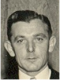 huw. 1948 Gerardus (Gerrit) Ligthart (1924-1997)huw. 1948 Gerardus (Gerrit) Ligthart (1924-1997)huw. 1948 Gerardus (Gerrit) Ligthart (1924-1997)huw. 1948 Gerardus (Gerrit) Ligthart (1924-1997)huw. 1948 Gerardus (Gerrit) Ligthart (1924-1997)huw. 1948 Gerardus (Gerrit) Ligthart (1924-1997)huw. 1948 Gerardus (Gerrit) Ligthart (1924-1997)huw. 1948 Gerardus (Gerrit) Ligthart (1924-1997)IX. Corry Ligthart (1950-)IX. Corry Ligthart (1950-)IX. Corry Ligthart (1950-)IX. Corry Ligthart (1950-)IX. Corry Ligthart (1950-)IX. Corry Ligthart (1950-)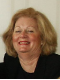 IX. Corry Ligthart (1950-)IX. Corry Ligthart (1950-)IX. Corry Ligthart (1950-)IX. Corry Ligthart (1950-)IX. Corry Ligthart (1950-)IX. Corry Ligthart (1950-)huw. Simon Broersen (1944-)huw. Simon Broersen (1944-)huw. Simon Broersen (1944-)huw. Simon Broersen (1944-)huw. Simon Broersen (1944-)huw. Simon Broersen (1944-)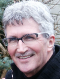 huw. Simon Broersen (1944-)huw. Simon Broersen (1944-)huw. Simon Broersen (1944-)huw. Simon Broersen (1944-)huw. Simon Broersen (1944-)huw. Simon Broersen (1944-)X. Caroline Broersen (1972-)X. Caroline Broersen (1972-)X. Caroline Broersen (1972-)X. Caroline Broersen (1972-)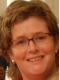 X. Caroline Broersen (1972-)X. Caroline Broersen (1972-)X. Caroline Broersen (1972-)X. Caroline Broersen (1972-)huw. Steven van Heeshuw. Steven van Heeshuw. Steven van Heeshuw. Steven van Hees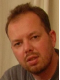 huw. Steven van Heeshuw. Steven van Heeshuw. Steven van Heeshuw. Steven van HeesXI. Iris van Hees (2002-)XI. Iris van Hees (2002-)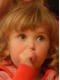 XI. Iris van Hees (2002-)XI. Iris van Hees (2002-)XI. Jasmijn van Hees (?-?)XI. Jasmijn van Hees (?-?)XI. Jasmijn van Hees (?-?)XI. Jasmijn van Hees (?-?)XI. Jasmijn van Hees (?-?)XI. Jasmijn van Hees (?-?)XI. Pieter van HeesXI. Pieter van HeesXI. Pieter van HeesXI. Pieter van HeesXI. Pieter van HeesXI. Pieter van HeesX. Brian Broersen (1976-)X. Brian Broersen (1976-)X. Brian Broersen (1976-)X. Brian Broersen (1976-)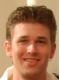 X. Brian Broersen (1976-)X. Brian Broersen (1976-)X. Brian Broersen (1976-)X. Brian Broersen (1976-)huw. Sandrahuw. Sandrahuw. Sandrahuw. Sandrahuw. Sandrahuw. Sandrahuw. Sandrahuw. Sandrahuw. Sandrahuw. SandraXI. Fleur Broersen (?-?)XI. Fleur Broersen (?-?)XI. Fleur Broersen (?-?)XI. Fleur Broersen (?-?)XI. Fleur Broersen (?-?)XI. Fleur Broersen (?-?)XI. Lieke Broersen (?-?)XI. Lieke Broersen (?-?)XI. Lieke Broersen (?-?)XI. Lieke Broersen (?-?)XI. Lieke Broersen (?-?)XI. Lieke Broersen (?-?)XI. Jur BroersenXI. Jur BroersenXI. Jur BroersenXI. Jur BroersenXI. Jur BroersenXI. Jur BroersenXI. Sam BroersenXI. Sam BroersenXI. Sam BroersenXI. Sam BroersenXI. Sam BroersenXI. Sam BroersenXI. Sam BroersenXI. Sam BroersenXI. Sam BroersenXI. Sam BroersenXI. Sam BroersenXI. Sam BroersenIX. Piet Ligthart (1951-)IX. Piet Ligthart (1951-)IX. Piet Ligthart (1951-)IX. Piet Ligthart (1951-)IX. Piet Ligthart (1951-)IX. Piet Ligthart (1951-)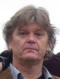 IX. Piet Ligthart (1951-)IX. Piet Ligthart (1951-)IX. Piet Ligthart (1951-)IX. Piet Ligthart (1951-)IX. Piet Ligthart (1951-)IX. Piet Ligthart (1951-)huw. Joke Buis (1953-)huw. Joke Buis (1953-)huw. Joke Buis (1953-)huw. Joke Buis (1953-)huw. Joke Buis (1953-)huw. Joke Buis (1953-)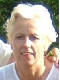 huw. Joke Buis (1953-)huw. Joke Buis (1953-)huw. Joke Buis (1953-)huw. Joke Buis (1953-)huw. Joke Buis (1953-)huw. Joke Buis (1953-)X. Gerard Ligthart (1983-)X. Gerard Ligthart (1983-)X. Gerard Ligthart (1983-)X. Gerard Ligthart (1983-)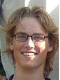 X. Gerard Ligthart (1983-)X. Gerard Ligthart (1983-)X. Gerard Ligthart (1983-)X. Gerard Ligthart (1983-)huw. Charlotte Beurskenshuw. Charlotte Beurskenshuw. Charlotte Beurskenshuw. Charlotte Beurskenshuw. Charlotte Beurskenshuw. Charlotte Beurskenshuw. Charlotte Beurskenshuw. Charlotte Beurskenshuw. Charlotte Beurskenshuw. Charlotte BeurskensXI. Thijs LigthartXI. Thijs LigthartXI. Thijs LigthartXI. Thijs LigthartXI. Thijs LigthartXI. Thijs LigthartX. Theo Ligthart (1985-)X. Theo Ligthart (1985-)X. Theo Ligthart (1985-)X. Theo Ligthart (1985-)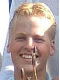 X. Theo Ligthart (1985-)X. Theo Ligthart (1985-)X. Theo Ligthart (1985-)X. Theo Ligthart (1985-)X. Peter Ligthart (1987-)X. Peter Ligthart (1987-)X. Peter Ligthart (1987-)X. Peter Ligthart (1987-)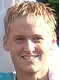 X. Peter Ligthart (1987-)X. Peter Ligthart (1987-)X. Peter Ligthart (1987-)X. Peter Ligthart (1987-)IX. Aad Ligthart (1952-)IX. Aad Ligthart (1952-)IX. Aad Ligthart (1952-)IX. Aad Ligthart (1952-)IX. Aad Ligthart (1952-)IX. Aad Ligthart (1952-)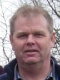 IX. Aad Ligthart (1952-)IX. Aad Ligthart (1952-)IX. Aad Ligthart (1952-)IX. Aad Ligthart (1952-)IX. Aad Ligthart (1952-)IX. Aad Ligthart (1952-)huw. Anneke Schooneman (1958-)huw. Anneke Schooneman (1958-)huw. Anneke Schooneman (1958-)huw. Anneke Schooneman (1958-)huw. Anneke Schooneman (1958-)huw. Anneke Schooneman (1958-)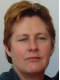 huw. Anneke Schooneman (1958-)huw. Anneke Schooneman (1958-)huw. Anneke Schooneman (1958-)huw. Anneke Schooneman (1958-)huw. Anneke Schooneman (1958-)huw. Anneke Schooneman (1958-)X. Tim Ligthart (1987-)X. Tim Ligthart (1987-)X. Tim Ligthart (1987-)X. Tim Ligthart (1987-)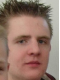 X. Tim Ligthart (1987-)X. Tim Ligthart (1987-)X. Tim Ligthart (1987-)X. Tim Ligthart (1987-)huw. 2014 Anne-Fleur Kokhuw. 2014 Anne-Fleur Kokhuw. 2014 Anne-Fleur Kokhuw. 2014 Anne-Fleur Kok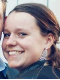 huw. 2014 Anne-Fleur Kokhuw. 2014 Anne-Fleur Kokhuw. 2014 Anne-Fleur Kokhuw. 2014 Anne-Fleur KokX. Mike Ligthart (1991-)X. Mike Ligthart (1991-)X. Mike Ligthart (1991-)X. Mike Ligthart (1991-)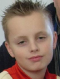 X. Mike Ligthart (1991-)X. Mike Ligthart (1991-)X. Mike Ligthart (1991-)X. Mike Ligthart (1991-)X. Bob Ligthart (1994-)X. Bob Ligthart (1994-)X. Bob Ligthart (1994-)X. Bob Ligthart (1994-)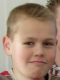 X. Bob Ligthart (1994-)X. Bob Ligthart (1994-)X. Bob Ligthart (1994-)X. Bob Ligthart (1994-)IX. Marjo Ligthart (1954-)IX. Marjo Ligthart (1954-)IX. Marjo Ligthart (1954-)IX. Marjo Ligthart (1954-)IX. Marjo Ligthart (1954-)IX. Marjo Ligthart (1954-)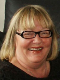 IX. Marjo Ligthart (1954-)IX. Marjo Ligthart (1954-)IX. Marjo Ligthart (1954-)IX. Marjo Ligthart (1954-)IX. Marjo Ligthart (1954-)IX. Marjo Ligthart (1954-)IX. Jolanda Ligthart (1956-)IX. Jolanda Ligthart (1956-)IX. Jolanda Ligthart (1956-)IX. Jolanda Ligthart (1956-)IX. Jolanda Ligthart (1956-)IX. Jolanda Ligthart (1956-)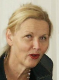 IX. Jolanda Ligthart (1956-)IX. Jolanda Ligthart (1956-)IX. Jolanda Ligthart (1956-)IX. Jolanda Ligthart (1956-)IX. Jolanda Ligthart (1956-)IX. Jolanda Ligthart (1956-)huw. Herman van Rossumhuw. Herman van Rossumhuw. Herman van Rossumhuw. Herman van Rossumhuw. Herman van Rossumhuw. Herman van Rossum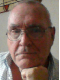 huw. Herman van Rossumhuw. Herman van Rossumhuw. Herman van Rossumhuw. Herman van Rossumhuw. Herman van Rossumhuw. Herman van RossumX. Dieke Maria Hyacinthus Ligthart (1993-)X. Dieke Maria Hyacinthus Ligthart (1993-)X. Dieke Maria Hyacinthus Ligthart (1993-)X. Dieke Maria Hyacinthus Ligthart (1993-)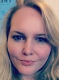 X. Dieke Maria Hyacinthus Ligthart (1993-)X. Dieke Maria Hyacinthus Ligthart (1993-)X. Dieke Maria Hyacinthus Ligthart (1993-)X. Dieke Maria Hyacinthus Ligthart (1993-)IX. Gerard Ligthart (1958-)IX. Gerard Ligthart (1958-)IX. Gerard Ligthart (1958-)IX. Gerard Ligthart (1958-)IX. Gerard Ligthart (1958-)IX. Gerard Ligthart (1958-)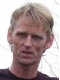 IX. Gerard Ligthart (1958-)IX. Gerard Ligthart (1958-)IX. Gerard Ligthart (1958-)IX. Gerard Ligthart (1958-)IX. Gerard Ligthart (1958-)IX. Gerard Ligthart (1958-)huw. Ada Kok (1958-)huw. Ada Kok (1958-)huw. Ada Kok (1958-)huw. Ada Kok (1958-)huw. Ada Kok (1958-)huw. Ada Kok (1958-)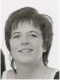 huw. Ada Kok (1958-)huw. Ada Kok (1958-)huw. Ada Kok (1958-)huw. Ada Kok (1958-)huw. Ada Kok (1958-)huw. Ada Kok (1958-)X. Merel Ligthart (1987-)X. Merel Ligthart (1987-)X. Merel Ligthart (1987-)X. Merel Ligthart (1987-)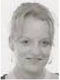 X. Merel Ligthart (1987-)X. Merel Ligthart (1987-)X. Merel Ligthart (1987-)X. Merel Ligthart (1987-)huw. 2006 Tim Wilderinkhuw. 2006 Tim Wilderinkhuw. 2006 Tim Wilderinkhuw. 2006 Tim Wilderink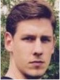 huw. 2006 Tim Wilderinkhuw. 2006 Tim Wilderinkhuw. 2006 Tim Wilderinkhuw. 2006 Tim WilderinkX. Ger Ligthart (1989-)X. Ger Ligthart (1989-)X. Ger Ligthart (1989-)X. Ger Ligthart (1989-)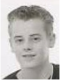 X. Ger Ligthart (1989-)X. Ger Ligthart (1989-)X. Ger Ligthart (1989-)X. Ger Ligthart (1989-)IX. Wilfried Ligthart (1959-)IX. Wilfried Ligthart (1959-)IX. Wilfried Ligthart (1959-)IX. Wilfried Ligthart (1959-)IX. Wilfried Ligthart (1959-)IX. Wilfried Ligthart (1959-)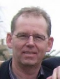 IX. Wilfried Ligthart (1959-)IX. Wilfried Ligthart (1959-)IX. Wilfried Ligthart (1959-)IX. Wilfried Ligthart (1959-)IX. Wilfried Ligthart (1959-)IX. Wilfried Ligthart (1959-)huw. Margreet Vroling (1958-)huw. Margreet Vroling (1958-)huw. Margreet Vroling (1958-)huw. Margreet Vroling (1958-)huw. Margreet Vroling (1958-)huw. Margreet Vroling (1958-)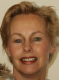 huw. Margreet Vroling (1958-)huw. Margreet Vroling (1958-)huw. Margreet Vroling (1958-)huw. Margreet Vroling (1958-)huw. Margreet Vroling (1958-)huw. Margreet Vroling (1958-)X. Jasper Theodorus Gerardus Ligthart (1992-)X. Jasper Theodorus Gerardus Ligthart (1992-)X. Jasper Theodorus Gerardus Ligthart (1992-)X. Jasper Theodorus Gerardus Ligthart (1992-)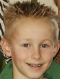 X. Jasper Theodorus Gerardus Ligthart (1992-)X. Jasper Theodorus Gerardus Ligthart (1992-)X. Jasper Theodorus Gerardus Ligthart (1992-)X. Jasper Theodorus Gerardus Ligthart (1992-)X. Joline Ligthart (1995-)X. Joline Ligthart (1995-)X. Joline Ligthart (1995-)X. Joline Ligthart (1995-)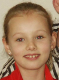 X. Joline Ligthart (1995-)X. Joline Ligthart (1995-)X. Joline Ligthart (1995-)X. Joline Ligthart (1995-)IX. Patrice Ligthart (1965-)IX. Patrice Ligthart (1965-)IX. Patrice Ligthart (1965-)IX. Patrice Ligthart (1965-)IX. Patrice Ligthart (1965-)IX. Patrice Ligthart (1965-)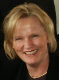 IX. Patrice Ligthart (1965-)IX. Patrice Ligthart (1965-)IX. Patrice Ligthart (1965-)IX. Patrice Ligthart (1965-)IX. Patrice Ligthart (1965-)IX. Patrice Ligthart (1965-)huw. Peter Meester (1964-)huw. Peter Meester (1964-)huw. Peter Meester (1964-)huw. Peter Meester (1964-)huw. Peter Meester (1964-)huw. Peter Meester (1964-)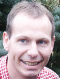 huw. Peter Meester (1964-)huw. Peter Meester (1964-)huw. Peter Meester (1964-)huw. Peter Meester (1964-)huw. Peter Meester (1964-)huw. Peter Meester (1964-)X. Roos Meester (1998-)X. Roos Meester (1998-)X. Roos Meester (1998-)X. Roos Meester (1998-)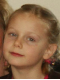 X. Roos Meester (1998-)X. Roos Meester (1998-)X. Roos Meester (1998-)X. Roos Meester (1998-)X. Bas Meester (2001-)X. Bas Meester (2001-)X. Bas Meester (2001-)X. Bas Meester (2001-)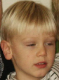 X. Bas Meester (2001-)X. Bas Meester (2001-)X. Bas Meester (2001-)X. Bas Meester (2001-)VIII. Petronella Maria (Petra) Houtenbos (1927-2020)VIII. Petronella Maria (Petra) Houtenbos (1927-2020)VIII. Petronella Maria (Petra) Houtenbos (1927-2020)VIII. Petronella Maria (Petra) Houtenbos (1927-2020)VIII. Petronella Maria (Petra) Houtenbos (1927-2020)VIII. Petronella Maria (Petra) Houtenbos (1927-2020)VIII. Petronella Maria (Petra) Houtenbos (1927-2020)VIII. Petronella Maria (Petra) Houtenbos (1927-2020)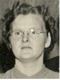 VIII. Petronella Maria (Petra) Houtenbos (1927-2020)VIII. Petronella Maria (Petra) Houtenbos (1927-2020)VIII. Petronella Maria (Petra) Houtenbos (1927-2020)VIII. Petronella Maria (Petra) Houtenbos (1927-2020)VIII. Petronella Maria (Petra) Houtenbos (1927-2020)VIII. Petronella Maria (Petra) Houtenbos (1927-2020)VIII. Petronella Maria (Petra) Houtenbos (1927-2020)VIII. Petronella Maria (Petra) Houtenbos (1927-2020)huw. 1953 Laurentius Placidus (Lou) Neuvel (1920-2012)huw. 1953 Laurentius Placidus (Lou) Neuvel (1920-2012)huw. 1953 Laurentius Placidus (Lou) Neuvel (1920-2012)huw. 1953 Laurentius Placidus (Lou) Neuvel (1920-2012)huw. 1953 Laurentius Placidus (Lou) Neuvel (1920-2012)huw. 1953 Laurentius Placidus (Lou) Neuvel (1920-2012)huw. 1953 Laurentius Placidus (Lou) Neuvel (1920-2012)huw. 1953 Laurentius Placidus (Lou) Neuvel (1920-2012)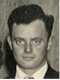 huw. 1953 Laurentius Placidus (Lou) Neuvel (1920-2012)huw. 1953 Laurentius Placidus (Lou) Neuvel (1920-2012)huw. 1953 Laurentius Placidus (Lou) Neuvel (1920-2012)huw. 1953 Laurentius Placidus (Lou) Neuvel (1920-2012)huw. 1953 Laurentius Placidus (Lou) Neuvel (1920-2012)huw. 1953 Laurentius Placidus (Lou) Neuvel (1920-2012)huw. 1953 Laurentius Placidus (Lou) Neuvel (1920-2012)huw. 1953 Laurentius Placidus (Lou) Neuvel (1920-2012)IX. Afra Maria Neuvel (1954-)IX. Afra Maria Neuvel (1954-)IX. Afra Maria Neuvel (1954-)IX. Afra Maria Neuvel (1954-)IX. Afra Maria Neuvel (1954-)IX. Afra Maria Neuvel (1954-)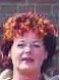 IX. Afra Maria Neuvel (1954-)IX. Afra Maria Neuvel (1954-)IX. Afra Maria Neuvel (1954-)IX. Afra Maria Neuvel (1954-)IX. Afra Maria Neuvel (1954-)IX. Afra Maria Neuvel (1954-)huw. Fred Weel (1950-)huw. Fred Weel (1950-)huw. Fred Weel (1950-)huw. Fred Weel (1950-)huw. Fred Weel (1950-)huw. Fred Weel (1950-)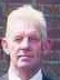 huw. Fred Weel (1950-)huw. Fred Weel (1950-)huw. Fred Weel (1950-)huw. Fred Weel (1950-)huw. Fred Weel (1950-)huw. Fred Weel (1950-)X. Mariska Weel (1978-)X. Mariska Weel (1978-)X. Mariska Weel (1978-)X. Mariska Weel (1978-)X. Mariska Weel (1978-)X. Mariska Weel (1978-)X. Mariska Weel (1978-)X. Mariska Weel (1978-)X. Mariska Weel (1978-)X. Mariska Weel (1978-)X. Leonie Weel (1979-)X. Leonie Weel (1979-)X. Leonie Weel (1979-)X. Leonie Weel (1979-)X. Leonie Weel (1979-)X. Leonie Weel (1979-)X. Leonie Weel (1979-)X. Leonie Weel (1979-)X. Leonie Weel (1979-)X. Leonie Weel (1979-)huw. Jasper Blommershuw. Jasper Blommershuw. Jasper Blommershuw. Jasper Blommershuw. Jasper Blommershuw. Jasper Blommershuw. Jasper Blommershuw. Jasper Blommershuw. Jasper Blommershuw. Jasper BlommersXI. Jurre BlommersXI. Jurre BlommersXI. Jurre BlommersXI. Jurre BlommersXI. Jurre BlommersXI. Jurre BlommersX. Marlous Weel (1983-)X. Marlous Weel (1983-)X. Marlous Weel (1983-)X. Marlous Weel (1983-)X. Marlous Weel (1983-)X. Marlous Weel (1983-)X. Marlous Weel (1983-)X. Marlous Weel (1983-)X. Marlous Weel (1983-)X. Marlous Weel (1983-)X. Willem Weel (1985-)X. Willem Weel (1985-)X. Willem Weel (1985-)X. Willem Weel (1985-)X. Willem Weel (1985-)X. Willem Weel (1985-)X. Willem Weel (1985-)X. Willem Weel (1985-)X. Willem Weel (1985-)X. Willem Weel (1985-)IX. Petrus Nicolaas Gerardus Maria (Piet) Neuvel (1956-)IX. Petrus Nicolaas Gerardus Maria (Piet) Neuvel (1956-)IX. Petrus Nicolaas Gerardus Maria (Piet) Neuvel (1956-)IX. Petrus Nicolaas Gerardus Maria (Piet) Neuvel (1956-)IX. Petrus Nicolaas Gerardus Maria (Piet) Neuvel (1956-)IX. Petrus Nicolaas Gerardus Maria (Piet) Neuvel (1956-)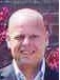 IX. Petrus Nicolaas Gerardus Maria (Piet) Neuvel (1956-)IX. Petrus Nicolaas Gerardus Maria (Piet) Neuvel (1956-)IX. Petrus Nicolaas Gerardus Maria (Piet) Neuvel (1956-)IX. Petrus Nicolaas Gerardus Maria (Piet) Neuvel (1956-)IX. Petrus Nicolaas Gerardus Maria (Piet) Neuvel (1956-)IX. Petrus Nicolaas Gerardus Maria (Piet) Neuvel (1956-)huw. Elze Boon (1960-)huw. Elze Boon (1960-)huw. Elze Boon (1960-)huw. Elze Boon (1960-)huw. Elze Boon (1960-)huw. Elze Boon (1960-)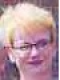 huw. Elze Boon (1960-)huw. Elze Boon (1960-)huw. Elze Boon (1960-)huw. Elze Boon (1960-)huw. Elze Boon (1960-)huw. Elze Boon (1960-)X. Hilde Petronella Martha Neuvel (1992-)X. Hilde Petronella Martha Neuvel (1992-)X. Hilde Petronella Martha Neuvel (1992-)X. Hilde Petronella Martha Neuvel (1992-)X. Hilde Petronella Martha Neuvel (1992-)X. Hilde Petronella Martha Neuvel (1992-)X. Hilde Petronella Martha Neuvel (1992-)X. Hilde Petronella Martha Neuvel (1992-)X. Hilde Petronella Martha Neuvel (1992-)X. Hilde Petronella Martha Neuvel (1992-)X. Laurens Willen Pieter (Rens) Neuvel (1994-)X. Laurens Willen Pieter (Rens) Neuvel (1994-)X. Laurens Willen Pieter (Rens) Neuvel (1994-)X. Laurens Willen Pieter (Rens) Neuvel (1994-)X. Laurens Willen Pieter (Rens) Neuvel (1994-)X. Laurens Willen Pieter (Rens) Neuvel (1994-)X. Laurens Willen Pieter (Rens) Neuvel (1994-)X. Laurens Willen Pieter (Rens) Neuvel (1994-)X. Laurens Willen Pieter (Rens) Neuvel (1994-)X. Laurens Willen Pieter (Rens) Neuvel (1994-)X. Marco Pieter Jozef Neuvel (1996-)X. Marco Pieter Jozef Neuvel (1996-)X. Marco Pieter Jozef Neuvel (1996-)X. Marco Pieter Jozef Neuvel (1996-)X. Marco Pieter Jozef Neuvel (1996-)X. Marco Pieter Jozef Neuvel (1996-)X. Marco Pieter Jozef Neuvel (1996-)X. Marco Pieter Jozef Neuvel (1996-)X. Marco Pieter Jozef Neuvel (1996-)X. Marco Pieter Jozef Neuvel (1996-)X. Miriam NeuvelX. Miriam NeuvelX. Miriam NeuvelX. Miriam NeuvelX. Miriam NeuvelX. Miriam NeuvelX. Miriam NeuvelX. Miriam NeuvelX. Miriam NeuvelX. Miriam NeuvelIX. Nicolaas Gerardus Maria (Nico) Neuvel (1957-)IX. Nicolaas Gerardus Maria (Nico) Neuvel (1957-)IX. Nicolaas Gerardus Maria (Nico) Neuvel (1957-)IX. Nicolaas Gerardus Maria (Nico) Neuvel (1957-)IX. Nicolaas Gerardus Maria (Nico) Neuvel (1957-)IX. Nicolaas Gerardus Maria (Nico) Neuvel (1957-)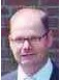 IX. Nicolaas Gerardus Maria (Nico) Neuvel (1957-)IX. Nicolaas Gerardus Maria (Nico) Neuvel (1957-)IX. Nicolaas Gerardus Maria (Nico) Neuvel (1957-)IX. Nicolaas Gerardus Maria (Nico) Neuvel (1957-)IX. Nicolaas Gerardus Maria (Nico) Neuvel (1957-)IX. Nicolaas Gerardus Maria (Nico) Neuvel (1957-)IX. Gerardus Maria (Gerrie) Neuvel (1959-)IX. Gerardus Maria (Gerrie) Neuvel (1959-)IX. Gerardus Maria (Gerrie) Neuvel (1959-)IX. Gerardus Maria (Gerrie) Neuvel (1959-)IX. Gerardus Maria (Gerrie) Neuvel (1959-)IX. Gerardus Maria (Gerrie) Neuvel (1959-)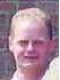 IX. Gerardus Maria (Gerrie) Neuvel (1959-)IX. Gerardus Maria (Gerrie) Neuvel (1959-)IX. Gerardus Maria (Gerrie) Neuvel (1959-)IX. Gerardus Maria (Gerrie) Neuvel (1959-)IX. Gerardus Maria (Gerrie) Neuvel (1959-)IX. Gerardus Maria (Gerrie) Neuvel (1959-)huw. Afra Oud (1961-)huw. Afra Oud (1961-)huw. Afra Oud (1961-)huw. Afra Oud (1961-)huw. Afra Oud (1961-)huw. Afra Oud (1961-)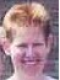 huw. Afra Oud (1961-)huw. Afra Oud (1961-)huw. Afra Oud (1961-)huw. Afra Oud (1961-)huw. Afra Oud (1961-)huw. Afra Oud (1961-)IX. Maria Bernadette Neuvel (1963-)IX. Maria Bernadette Neuvel (1963-)IX. Maria Bernadette Neuvel (1963-)IX. Maria Bernadette Neuvel (1963-)IX. Maria Bernadette Neuvel (1963-)IX. Maria Bernadette Neuvel (1963-)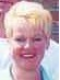 IX. Maria Bernadette Neuvel (1963-)IX. Maria Bernadette Neuvel (1963-)IX. Maria Bernadette Neuvel (1963-)IX. Maria Bernadette Neuvel (1963-)IX. Maria Bernadette Neuvel (1963-)IX. Maria Bernadette Neuvel (1963-)huw. Zeger Mastemaker (1960-)huw. Zeger Mastemaker (1960-)huw. Zeger Mastemaker (1960-)huw. Zeger Mastemaker (1960-)huw. Zeger Mastemaker (1960-)huw. Zeger Mastemaker (1960-)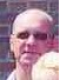 huw. Zeger Mastemaker (1960-)huw. Zeger Mastemaker (1960-)huw. Zeger Mastemaker (1960-)huw. Zeger Mastemaker (1960-)huw. Zeger Mastemaker (1960-)huw. Zeger Mastemaker (1960-)X. Jan MastemakerX. Jan MastemakerX. Jan MastemakerX. Jan MastemakerX. Jan MastemakerX. Jan MastemakerX. Jan MastemakerX. Jan MastemakerX. Jan MastemakerX. Jan MastemakerX. Nicolaas Maria (Nick) MastemakerX. Nicolaas Maria (Nick) MastemakerX. Nicolaas Maria (Nick) MastemakerX. Nicolaas Maria (Nick) MastemakerX. Nicolaas Maria (Nick) MastemakerX. Nicolaas Maria (Nick) MastemakerX. Nicolaas Maria (Nick) MastemakerX. Nicolaas Maria (Nick) MastemakerX. Nicolaas Maria (Nick) MastemakerX. Nicolaas Maria (Nick) Mastemaker